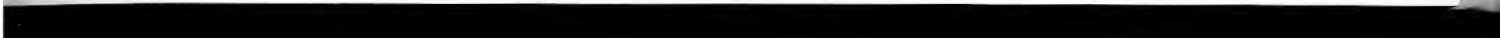 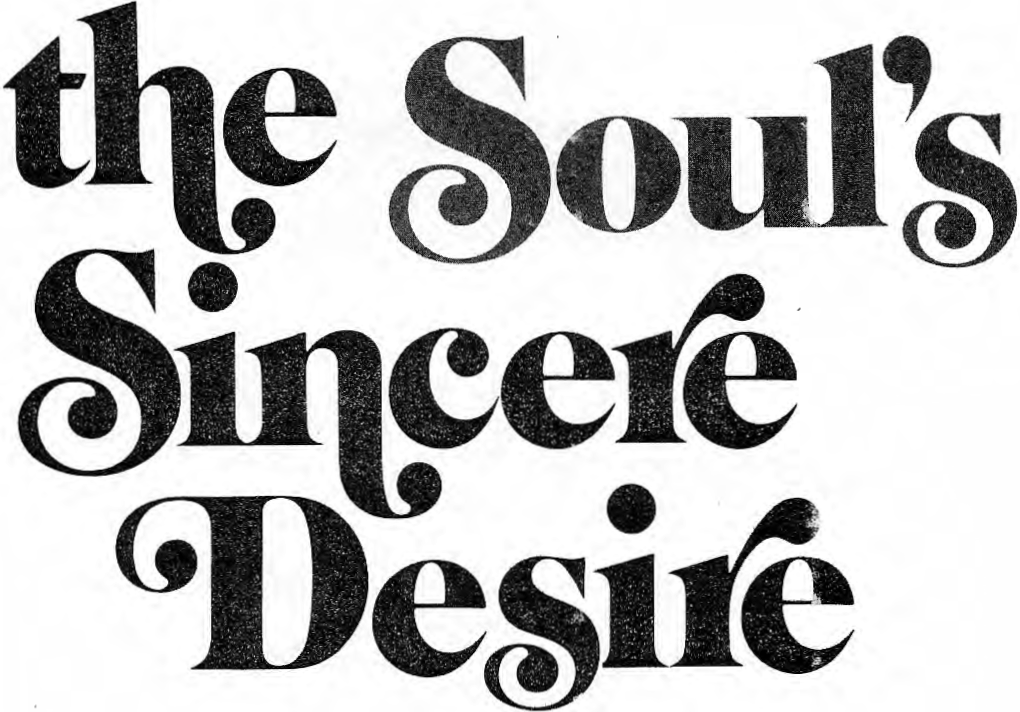 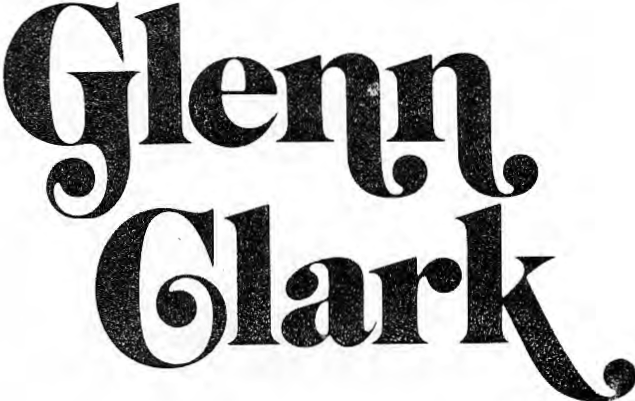 Posted with permission ofMacalaster  Park Publishing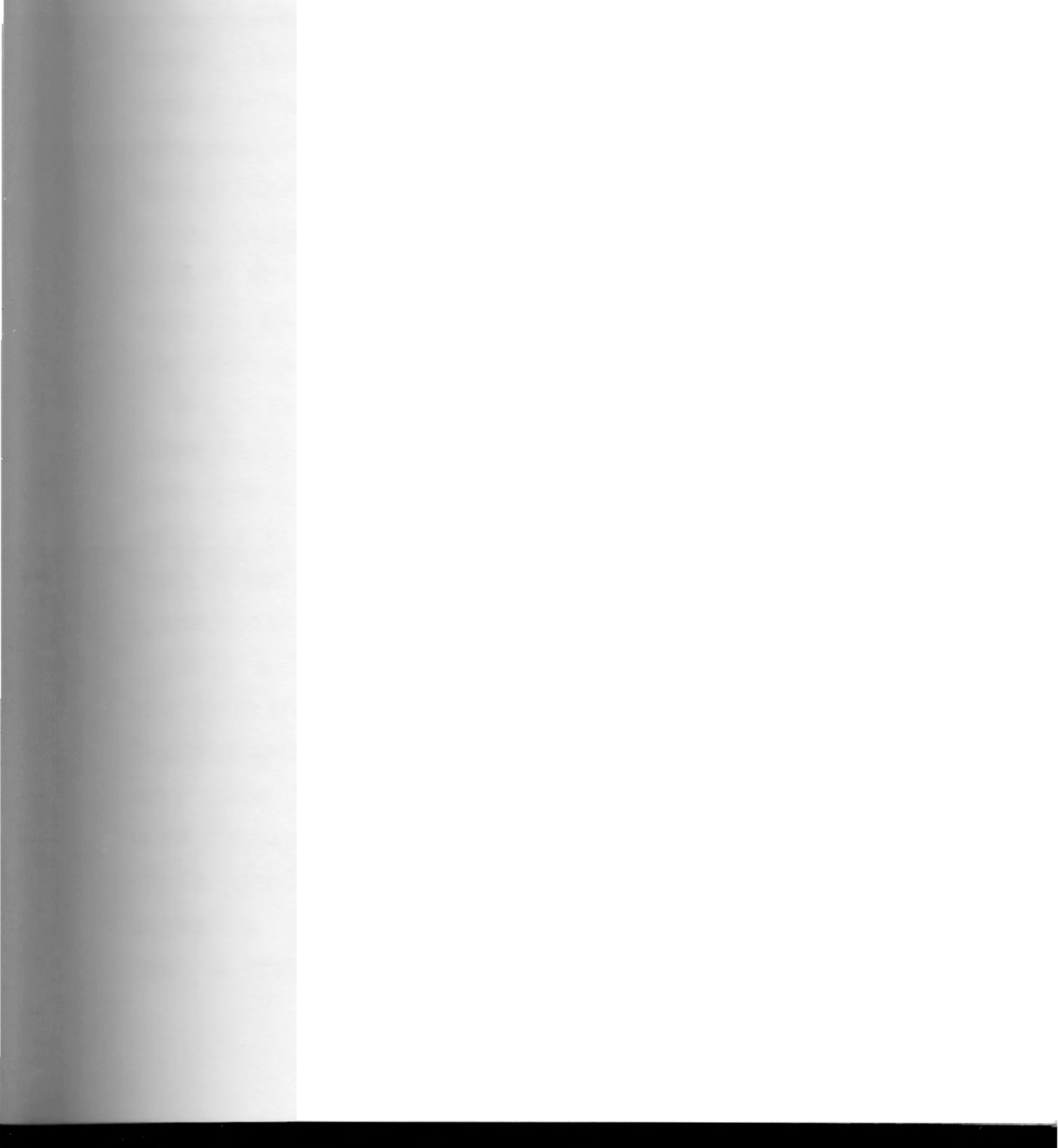 To the Inner Soul of AmericaIn AppreciationTHERE are some modern-day prophets  who hold that truth, like  light,  is  itnpersonal, infinite,   universal,_,.,/ and  eternal, and  who  rejoice  that   they  are  selfless channels . by means of which its  radiance  tnay  reach humankind. The  most exalted of these covet  no per­ sonal   fame   for  themselves,   deriving   their  reward rather  from   seeing   the   dawn   they   love  steadily expand   and  increase  into  high  noon  and  flood  all the plain with light.From  such  Olympian   light-gatherers as  these  I have lit  my  torch.  The  only acknowledgment I can conceive .of  that  seems  at  all  worthy  of such  pure natures is ·the  continued   spreading  of  their  light, that  it  may  reach  a larger  circle and  bring  joy  to a greater number..Only  a  few  of  these  light-givers came  to  me  in the forn1 of books.  More have come to me as friends bearing gifts; still more have come as eager question­ ers;  their   very  needs  have  brought   into   the  light new conceptions, which, had not  their  hunger  drawn them    forth,    might    otherwise    never    have    been revealed.    But  deserving  of gratitude above  all  the rest, a gratitude that  can  never  be repaid  in words,is  that   silent   band  of  men  and   women  of  many churches  and  many ·.:reeds, whose prayers  have  been a mighty  force in bringing into  manifestation Truth more  exalted   than  ":he voice of  him who  utters it, and Light greater tLan the lamp  that  sends it forth.ContentsPageI The Soul's  Sincere  Desire . . . . . . ...... . 	3II 	A Lost Art of Jesus 	. . . . . . . . . . . . . . . . . .	18III 	In the True Spirit ....................	31IV 	A Lesson in Prayer 	. . . . . . . . . . . . . . . . . . 	49v	In His Name ........................	63VI 	Praying on the Mountain 	. . . . . . . . . . . . . 	87VII 	Helps to Prayer  .... ....... .. .... . ... 103The  Soul's Sincere DesireI DO  not know why God should have blessed me for the   past   three   years   with  an  almost   continuous stream  of  answered  prayer.   Some  of  the  answers were  marvelous,  many  unexplainable,  all  of  them joy-giving.  But, greater  than any particular  blessing that  came with any  particular  answer, greater  than the combined blessins of all the  combined  answers.was  a gift, a  blessing, that  was so much larger, somuch more inclusive than  all the other  special gifts that  it encompassed all within  itself.  I refer to the peace  and	happiness  and  absolute  liberation 	from the bondage of fear a1d anger and the life-destroying emotions  that  came  to  me and  revealed  to me  the practicability of finding the  Kingdom of Heaven  in the practical  world of men.Concomitant 	with 	this  great 	blessing  came 	theimpulse to share it with others -to pass it on that they  too might  have  their  burdens  eased and  their paths  made smooth. 	But whenever I approached  a friend to tell him how I prayedJ  my brain stumbled and 	words 	failed  me. 	My  method  was so simple that 	 it defied analysis. 	 Like  t1e air I breathed,  it could not be captured  and confined in any form.[ 3]The  Soul's Sincere Desire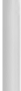 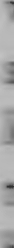 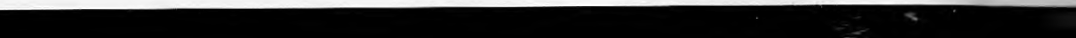 So two years went by.  Then  one day, while \valk­ ing home from college, a student said to me:"I wish very  much  that   you  would  tell  tne how  you  pray. Won't  you tell me sometime?" It suddenly  occurred to me  that  this  was  the  first  time  anyone  had  put that  question  to  me.   I do  not  know  whether  it  is that  every  question  has  its  own answer  residing  in it, just  as every seed contains  the entire  life-plan  of the  completed  plant; or  whether  the  commands  of Jesus, "Ask, and it shall  be given you; seek, and  ye shall  find;  knock, and  it  shall be opened unto you," were meant  to be applied  to questions  we ask of each other  as well as questions  we ask  of God  when  \Ve do  so in  the  spirit  of  Christian   humility . a·nd  love; but  this I do  know: late  in the  evening  the  an.swer to  this  question  leaped  full-fledged  into  my  brain. For  two  years  I had  striven   in  vain  to  answer  a question  that  no one had  ever asked;  and  then  in a twinkling,  before  a  question   asked  in  all  sincerity and  with  honest · purpose,  the  answer  came.I'he   essay  which  follows contains   the  answer  tothat  question.   I wish to have it clearly  understood, however,  that   I do  not  wish  the  method   here  de... scribed  to become a formula.   I offer it  rather  as an opening of do.ors and windows through  which man's soul may find liberation from the confinement  of the things  which  bind,  and  expand  a  hit  to  meet  the ever-expanding love of God.[ 41The Soul"s Sincere DesireI find  the  frame  for  my  method  in  the  Lord's Prayer  and the Twenty-third Psalm.  I say "frame,, because either on.e of these can be recited in less than half a minute, and a prayer such as we materialisti­ cally-minded moderns need is one which will demand at least fifteen minutes of our time.In  this day  of the coliseum, the gymnasium,  and the "daily dozen," I know it may sound impractical and  visionary  to suggest  that  the spirit  deserves as much  care  as 	the  body. 	But  is  not . our  spiritual health as important to our well-being as our physical health? 		Is not the life more than  the food, and  the body 	more  than 		the  raiment? 	Is 	not 	the  kernel within		the  seed  and 	the  sap  within·  the  oak-in other  words,  that  which is within,  vitalizing,,  pro­ pelling 	 the 	life 	processes -more  important	than that  which is without  and can be seen· and  touched?Let  me stand  in the market  place with  the physi­ cal culturists and demand, as they demand, fifteen minutes  of  your  time  every  day . for  two  months. And  while I  hesitate  to  promise, as  they  promise, that  at  the end of that  time you will find yourself a new man, this I can say: at the end of that  time you will find yourself in a new world.  You will find your­ self  in  a  friendly  universe,  where  religion  will  no longer  be a  thing  to be  believed or  disbelieved,  a thing  to be worn or cast off, but where religion will be a  part  of life as  blood is  a  part  of  the  body.[ 5]The  Soul's Sincere DesireYou  will find  yourself  in  a  new world  where  your God no longer dwells in churches  and  meeting-places and  forms  and  days,  but  where  He  governs  every minute  of every  day  of  every  year.   You  will find yourself in a new world where immortality will no longer be sought  as something  far away, to be found at some far distant time, for you will know that  you are immortal  now, and  that  the entire  universe  with all its  good  and  with  all  its  beauty   belongs to you now and forever.Let us take  then, as our model, the zeal and stead­ fastness of the physical culturist, and  utilize it  in the field of  the  spirit.   To  associate  these  two  fields in our mind will prove very helpful for our present  pur­ pose, for  a  prayer  should  be for  the  spirit  exactly what  calisthenics  should  be  for  the  body-some­ thing to keep one in tune, fit, vital, efficient, and constantly ready  for the next problem of life.Now what are the underlying principles in WalterCamp's  "daily dozen"?I. The  first  principle  is  that   the  man  shall  stretch his muscles, as the caged lion stretches, whenever he  can.   And,  mark   you;  the  muscles  that   are seen are not so important as the muscles that  are unseen -in  the  language  of Walter  Camp,  "the muscles under the ribs." This should be the first principle  of  prayer  also.   One  should  first  of  all stretch the mind  to take  in God, not a one-sided,[6]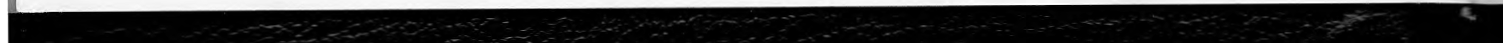 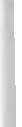 The  Soul's Sincere  Desiretwo-sided, or a three-sided  view of God, but all. Moreover, this  stretching should  not  be for  the objective mind-which is where we can see and control  it-so  much  as for the subjective mind, the  mind  that   is out  of  sight,  the  mind  that   is "under the ribs."2. The  next  principle underlying the  daily dozen, as well as  all other  good  setting-up exercises, is  to breathe  deeply  and  freely.  There  is nothing  that clears  the  brain  and  avenues  of  circulation  like breathing with  eleven elevenths of the  lungs  and not 	with 	one eleventh-breathing out 	the  old waste  poisons and  breathing in the new clear life from  the  atmosphere which  surrounds us. 		This should 	be  the  second  step   in 	our 	prayer. 		We should  pray  out  the  bad  and  pray  in  the  good; dismiss  from  our  mind  the  trouble  which  seems imminent		and 	restate 	emphatically	the 	great promises  of  God;  forgive  the  sinner  and  accept forgiveness for the sin.3· The  final  phase  of  these  exercises  is  that   they should  be kept  up steadily, daily,  until  the  habit of deep breathing has been transferred to the nervous  system; in other  words until  it  becomes an  automatic habit, so that  a man  between  jobs at his office unconsciously  stretches his legs under the table  and continues  all day  to breathe deeply and  freely  from  the  depths of his lungs.   This  is[7]The  Soul's Sincere  Desirealso the goal of all true  prayer -to make  the "stretching" of the mind to see God a continuous habit   all  through   the  day,   to  1nake  the  deep breathing of the soul-which mentally denies entrance of  the   bad  thought  to  the  brain   and expands  the  good  thought-a steady  automatic habit  of the  subconsciousness.   This  is in accordwith 	St.    Paul's   admonition,  "Pray   without ceas.tng.''As stated above, we find this "frame"  suggested to  us  in  the  Lord's   Prayer and  the  Twenty-third Psalm.  The first phase -the expanding  of the mind to  take  in all of God-is  put  very  briefly in  these.  short 	half-minute prayers;  nevertheless, they  were.full of connotation for the ones to  whom  they  were given.   "The Lord  is my  shepherd."   "Our  Father "Who art   in   Heaven,  hallowed   be   Thy   Name." Think of what  the words "shepherd" and  "Father" imply!The second phase of prayer, the denial and affir­ mation, is  suggested   figuratively   in  the  Psalm   by "Thy rod and Thy  staff," and  the actual  denials  are given  in  very  clear-cut   form:  "I shall  not  want," and  "I will fear no evil."   Each  of these is followed by  a  series  of  affirmations.    In  the  Lord's   Prayer, this rhythmic handling  of our  problems  is suggested by   "Forgive  us   our    debts,   as   we   forgive   our[ 8 1The Soul's Sincere Desiredebtors."  This suggests the in-breathing and out­ breathing of  that   prayer  which  is real  communion with  God.The 	third 	phase-that is,  keeping 	the 	prayer­ thought  as a continuing  force throughout the day­ is suggested  very  beautifully in  both  the  examples we	are 		using:  "Surely	goodness 	and 	mercy 	shall follow me all the days  of my life, and  I will dwell in the  house  of	 the 	Lord 	 forever"; "Thy 	Kingdom come, Thy  will . be done, in earth  as it is in Heaven." You can see in these statements a realization  of the Kingdom here and now, about us, in whatever  activity we may  be engaged.How  then  shall  we apply  these  principles  to our own   prayers?    Perhaps   some  examples   rnay  help here.   The  following may  open  your  eyes a  wee bit to  the  possibilities  you  yourself  might  work  out  inprayer.Stretching the Mind to Take in  All of God1. Our  Heavenly Father, we know that  Thy  Love is as infinite  as the sky  is infinite, and  Thy  '\'ays of manifesting that  Love are as uncountable as the stars of the heavens.2. Thy  Power  is greater  than  man's  horizon, and Thy Ways of manifesting  that  Power are more numer­ ous than  the sands of the sea.3· Thy   Wisdom  is greater   than  all  hidden  treas­ ures, and  yet  as instantly available  for our  needs as the very ground  beneath  our. feet.The  Soul's Sincere Desire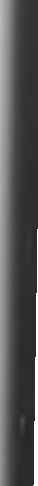 4· Thy  Joy  is brighter  than   the  sun  at  noonday and  Thy  Ways  of  expressing  that   Joy  as  countless as the sunbeams that  shine  upon our path.5· Thy  Peace  is closer  than   the  atmosphere that wraps  us around, and  as inescapable  as the  very  air we breathe.6. Thy  Spirit  is as pure  as the  morning  dew, and yet as impervious to all that  is unlike itself as the diamond  which the dew represents.7. As Thou  keepest  the  stars in  their  courses,  so shalt  Thou  guide our steps in perfect harmony, with­ out  clash or discord of any  kind, if we but  keep our trust  in Thee.   For  we know Thou  wilt  keep  him  in perfect  peace whose mind is stayed  on Thee,  because he trusteth in Thee.  We  know  that, if we acknowl­ edge  Thee  in  all  our  ways,  Thou    wilt  direct   our paths. For Thou  art the God of Love, Giver of every good and  perfect gift, and  there  is none beside Thee. Thou  art  omnipotent, omniscient, and  omnipresent, in  all,   through    all,  and   over   all,  the   only  God. And  Thine is the  Kingdom,  and  the  Power, and  the Glory, forever.  Amen.The Deep Breathing of the SoulBefore it is possible to  breathe,  one must  be sur­ rounded  by atmosphere  and  atmosphere  must  be in one.  Likewise, before it is possible to commune with God, which is a more conventional way of character­ izing the deep breathing of the soul, one must  know that  God surrounds  all and  God is in all;  that. the Kingdom of Heaven is here and now.[ 10]The  Soul's Sincere  Desire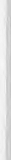 As breathing  is a  mere  rhythmic  interchange  of that  which is within 	for 	that  which	is without,  a casting-out  of that  which seems to be bad and are­ ceiving, in its stead, of that  Vihich seems to be good, so the  breathing  of the  soul is a casting-out  of  all that  would poison, cramp, or belittle  life-in short all that  is unlike God, and a taking-in  of all that  is pure, perfect, and joyous, and which enriches life - in short,  that  which is like God.Without  question  the very finest examples of this rhythmic  communion  with  God are  to  be found in the Psalms of the Old Testament. And as our New England forefathers used to begin the day by offering a prayer and reading a Psalm, why can we not emu­ late their example and add to it perhaps just a touch of originality  by offering a  prayer  and  improvising a psalm?  Indeed,  is not  the  psalm as much a part of worship as a prayer, and is there any more reason why present-day  worshipers should be limited  to the collection of Psalms preserved for us in the Old Testament than  that  we should be limited in our prayers to the petitions preserved for us in Isaiah, Jeremiah, and  the ancient  Prophets?The only new and revolutionizing  idea that  I amintroducing  into this discussion of prayer, in fact, is a plea for reinstating· the psalm, the little  brother of prayer, in our  private  and  public worship.   We find it  now lost  completely  to our  private  worship  and[ I I]The  Soul's Sincere  Desire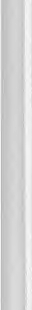 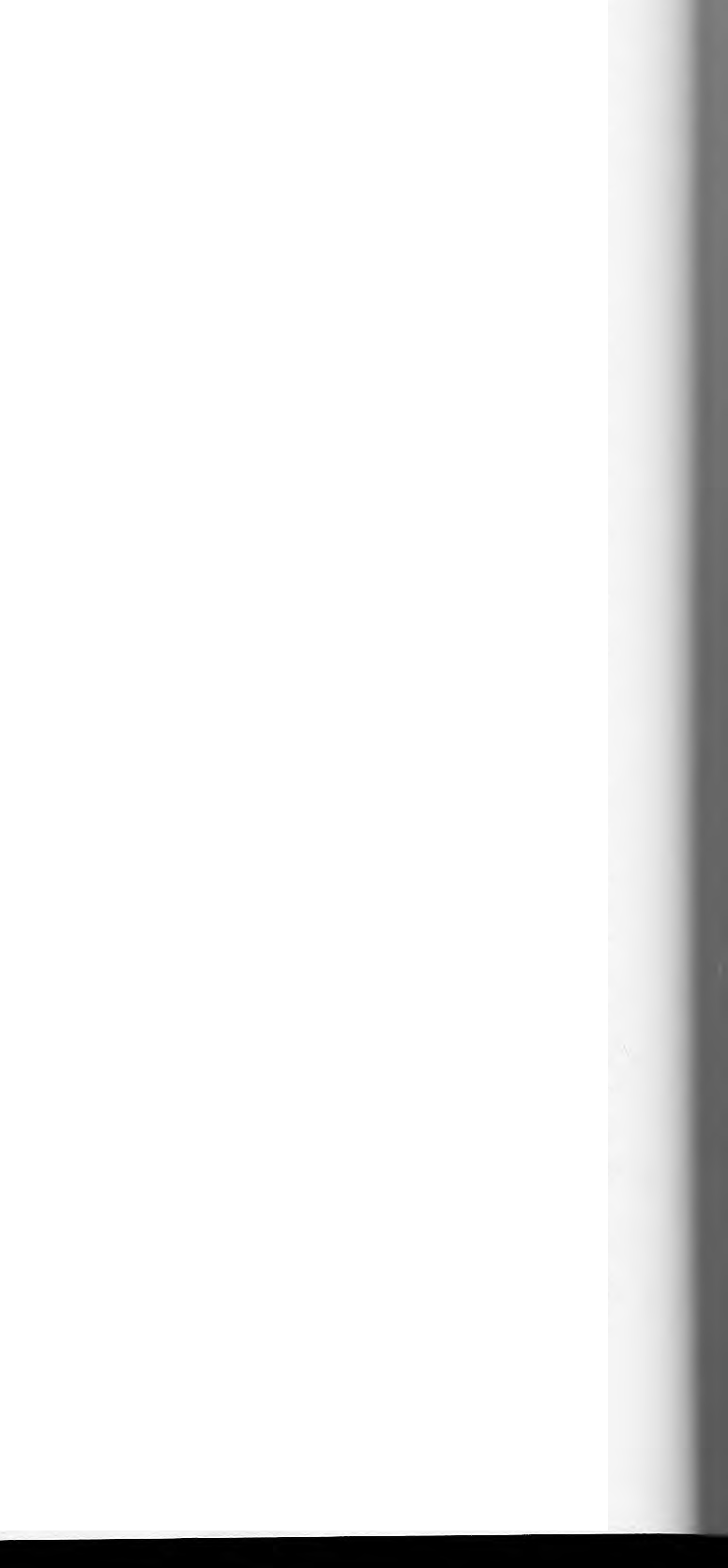 reduced 	to 		a 		mere 	form 	in 	our 		public 	 worship. What  I wish to see is the bringing of the psalm back in the form and manner  that  the old Psalmists thent­ selves 	made 		use 	 of,	 as  a  frank 	and 	spon taneous improvisation	  in 	the 	  presence  of	  a 	real 	need,  an imminent 	calamity, a 	present  sorrow -an	actual outpouring of that   particular need,  trouble,  or  sor­ row  upon 		the  outstretched  arms  of  God,  and 	the breathing in of His healing peace, comfort, and love. Such  psalms  were in 	 themselves  prayers -the  fin­ est 	and 	purest  examples  of  prayer 	 that   the  world has ever seen, of prayer  which is dynamic  and  heal­ ing, of prayer  which is a real communion  with God.As our first spiritual exercise of the morning was a stretching of the  mind  to  take  in God, so  this is a breathing of the soul.  And just as in physical  breath­ ing we give a quick expulsion of the poisons we wish to  eliminate,  and  then  drink  in  slowly of  the  new, fresh,  life-giving,  body-building  ozone,  holding   it, first deep in the lungs, then  high, turning it over, so to speak,  till we -have  completely  absorbed  the life­ giving oxygen, so we should give our denials with expulsive force, turning instantly to the constructive, soul-building  affirmations. The  trouble with  most of our  praying,  as with  our  breathing, is that  it  is too negative.   We shut  ourselves  up in a cramped  little three-dimensional room with our negations, breathing[ 12]The  Soul's Sincere Desirein again  and  again  the  troubles  that  we should  let vanish into  thin  air, instead  of turning  to new and fresh air -to God.Marvelous  results  will come if one  will	turn  inthought  to God and Heaven, deny the existence in Heaven. of the wrong thing felt or thought,  and then realize that  in God and  Heaven  the opposite  condi­ tion prevails.  One must dismiss from his mind cotn­ pletely  the  thought   that   the  wrong  thing  felt  or seen is  permanent,  and  then  follow instantly   \Viththe realization that  the opposite condition exists hereand now.For 	money 	troubles,  realize:  There.Is	no  wantin Heaven,  and  turn  in  thought   to  I, 2, and  7 inExercise I.For  poor health,  realize: There  is no sickness  inHeaven, and affirm I, 7, 6, 2, and 5.For aid in thinking or writing, realize: There  is nolack of ideas, and affirm 3 and 7·For happiness:There is no unhappiness in Heaven, and affirm I, 4, and 5.For  criticism  and  misunderstanding: There  is nocriticism in Heaven,  and affirm I, 4, 5, 6 and 7·For friends: There is no lack of friends in Heaven, and affirm 1, 4, and 7.For 	worry:  There  is  no  worry  in 	Heaven,  andaffirm 4,  5, and 7·( IJ)The Soul's Sincere DesireThis is the kind of prayer the Psalmists of old had recourse  to  in  their  hours  of  trouble -the  most beautiful example of which is the Shepherd Psalm.FIRST PHASEThe Lord is my shepherdSECOND PHASEI shall not wantHe maketh  me to lie down in green pastures, He leadeth  me beside the still  waters.He restoreth my soul.He leadeth  me in the paths of righteousness  for his name's sake.(Yea, though I walk through the valley of the shadow of death)I will fear no evilFor thou  art  with me.Thy  rod and thy staff they comfort  me.Thou  pr.eparest a table  before me in the presence of mine enemtes.Thou  anointest  my head with oil.My cup runneth over.THIRD  PHASESurely goodness and mercy shall follow meAll the days of my life,And I will dwell in the house of the Lord forever.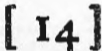 The  Soul's Sincere  DesirePractising the Presence of GodAnd now, having finished the prayer  which in form is something like  a  Psalm,  and  having  finished  the Psalm  which is similar  to  a  prayer, let  us consider how  we can  turn  the  strength derived  in  the  quiet hour  into  the  daily  routine  of  the  world of action. For  the  test  of every  life is, after  all, How  do  the hours of contemplation harmonize  with  the  hours of action?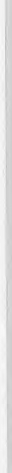 The  value of Walter  Camp's"daily dozen" is thatafter   the  fifteen  minutes'  exercise  in  the   morning you find you are breathing a little deeper all day. We should  expect  the same results  from our fifteen min­ utes  of prayer  every  morning.   We should  be living in the  Kingdom  of God a little  more vitally  all day. How?  Let me tell you.Here  is  where  we  can  learn   a  lesson  from  the movies.  No longer does one have to depend upon newspapers  for  news; one  can  see. the  world's  news thrown  on the screen if one desires.  Then  why does one  have· to depend  entirely, upon  one's  prayers  for contact with  God?   Cannot   one  see,  if  one  knows how, the spiritual ideas of God revealed in the cinema pictures  that   flash  by  in  actual life?  The  moment one awakes  to the fact  that  one lives in God's  world here and  now, one begins to see in every  event  thatcomes a  part  of  the  beautiful   symmetrical plan  of[ 15]The  Soul's Sincere DesireGod.   Of  course,  as  it  flashes  by  in  little separate pictures of  a  fraction   of  a  second   each,  not  every picture  may   seem   quite  perfect.   Neither  would every   stitch  of  a  famous   tapestry  appear  perfect to an eye looking  through a microscope.Once  reach   this  stage   and   you   have   found   the secret  of following  Paul's seemingly  impossible  com­ n1and, "Pray  without ceasing." And  now  miracles will begin to happen  around you.\Vhen  a visitor  comes,  accept  him  as a messenger fro1n God, and  before long a divine  message  actually will come to you.   Accept  every  disappointment as a signpost  to show  you  to  another path   which  is bet­ ter, and you will always find the other path is there. Gradually  this   practising  the   presence  of  God,  or living   in  the   Kingdom  of  Heaven,  will  become  a habit. Then  you will wonder  why for so many  years you had  not  been living  there  before.But  remember that  the  best way to get  there  is to stretch the mind frequently to take  in all of God that you  can, and  practise frequently  the  deep  breathing of the soul.   In other -words, one can enter  the  King­ don1 only   by  prayer   and   meditation.  "Love  the Lord  thy  God  with   all  thy  heart, and  with  all  thy soul,   and   with    all   thy    mind,    and   with   all  thy strength."  "Seek ye first  the  Kingdom  of God  andhis righteousness; and  all these  things  shall  be added unt'o you.,[16]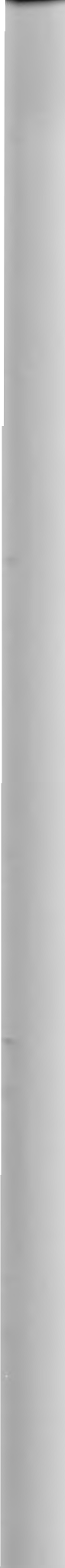 The Soul's Sincere DesireThoughts about PrayerThink  of God  and  Heaven, not  of the  bad  thing you are tossing off into the air.Pray  if possible out of loyalty to God, for. the  joy of it, not for results.Do  not  pray  to  bring  things  to  pass; pray  to see things  that  are  already  in the  Kingdom.Do  not   limit   the   avenues   by  which  God   will answer  your  prayers.   Remember  that   God's  ways of  manifesting   His  love  are  as  uncountable as  the stars  of the firmament.Do  not  feel responsible  for  your  prayers  or  the answer to them.  God alone is the planner  and knows best.   Love, rejoice, and  be thankful for the  unfold­ tnent of His plan as you see it.[ 17]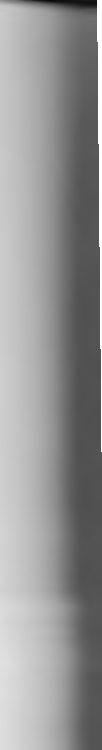 A Lost Art of JesusJEsus  had a power of overcoming  trouble, a power of triumphing over  the  "prince of  this  world,"  which was unique in the history  of mankind. All will agree to this, even the skeptics  and  agnostics and  those of alien  faiths.    Among  the  recorded   promises  which have  come down to  us as spoken  from His  lips was one  that   He  would  leave  us  this  power: "Verily, verily, I say  unto  you, he that  believeth  on  me, the works that  I do shall  he do also; and  greater  works than  these shall he do; because I go unto my Father." Up to now the world in general and His professed followers in especial have failed, as a whole, to expe­ rience  that   power  which  He  said  He  was going  to leave with  usThe  question  that  is left unansweredis,  What   is  that   power  which  Jesus   promised  Hewas going to leave us, and  where shall we find it?Is Jesus' power of healing the sick, of bringing peace to  the  troubled, and  harmony out  of discord  a lost art?   Perhaps nothing  in song or story  is more allur­ ing to the imagination  than  the so-called "lost arts." What  were  they,  and  where  are  they  to  be found? Like_ the riddle of the Sphinx or the oracle of Delphi, they  remain  shrouded  in  the  veil of  mystery which[ 18]A Lost  Art of Jesusall the king's horses and all the king's men of modern scientific  and   philosophical   research   are  powerless to uncover.I have come to the conclusion  that  the greatest of all the lost arts - lost  for these  twenty  centuries - is the great  art  of living as Jesus  practised it: living in such  a way  that trouble  fell like scales  from the eyes of all those  about  Him  who were in  need.If  this  art  is lost,  where  shall we go  to  find  it?For if it is truly  the greatest of all the arts  it is cer- tainly  worth  the seeking.                   .,Where does one go when he has lost something? Naturally he goes to the place where it was last seen, and  makes that  the starting-point for his search.Let  us take  for an  example  what  is probably  thecommonest  of lost articles  in this athletically ardent nation -the	lost 	golf-ball. 	Just	imagine  you are caddying,  say, for  the greatest of all masters  of the game. 	Stroke  after  stroke you  have seen  him drive down the course.  Nothing equal  to it have you ever seen before.  And yet in spite of his marvelous power he does not require  you to go on ahead, as a servant in his hire, but  he invites  you to accompany him at his side-as a companion. "I call you not servants," is the  beautiful  phrase of the Gospel, "I have  called you friends." And oh, how you glory in  this friend­ ship and want  to prove yourself worthy  of this great trust! And  then,  in  an  evil  hour,  when  you should[ 19]The  Soul's Sincere Desirehave   been  giving  your   undivided attention  to  the game,  you lose sight  of the  ball  for  just  one momen t and  when you  try  tosee it  again  in its onward fligh t you  are not  able  to do so, and when you go down the course to seek it, try  your very best, you cannot find it.After  wasting preciouminutes threshing throughthe  deep  grass  of inductive speculation on  one  side of the  course, and  searching among  the  high  trees of deductive speculation on  the other, and  after  poking in  the  sand   traps  of  logic  in  the  fairway, you  are ready  to  give  up  in despair.  But  if you  are  a good.  caddy  you still have one recourse left.  You can returnto the  tee and  take  the same stand you saw the mas­ ter  take  when  he struck the  ball,  you  can  take  the san1e grip  upon  the  club,  and  you  can  give exactly the same swing which he gave, while you let your eyefollo'v  the   course  such   a  stroke  would   inevitablY•carry  the  ball.   If  you  do  this,  and  then  follow thetrack   which   your   thought  has  recharted  for  you, you will come right  to the lost  ball.That is, :figuratively  speaking, exactly what  I did. Having assured   myself,   beyond   peradventure of  a doubt, that  Jesus  meant us to  take  Him  absolutely at  His  word  when  He  said,  "The works  that I do shall  he do  also; and  greater works  than  these  shall he  do/' and  having   convinced  myself   that  within Jesus' own  life  lay   concealed   the   secret   of  doing these  mighty works, I went  back down  the  pathway[ 201A Lost  Art of Jesusof history  to where Jesus  stood  before He sent  the Christ Idea whirling down the ages.  I went to where He stood; examined carefully, as best I was able, the way He took His stand  upon this earth,  the  manner in which He gripped  the great  issues of life, the way He swung  the  full force of that  matchless  strength and  harmony  of thought  in  the  great  game of life; and  then  I let  my eye follow the  course which  the· Idea  must  have followed in its  triumphant flight.And  this  is what  I found-that Jesus'  attitudetoward life was one of converting everything  He saw and  touched  into  parables.  He  stood on  this earth as a symbol of a greater world. He gripped the issues of life as mere symbols of eternal and heavenly Realities.  Petty problems and sorrows and disasters He converted into beautiful symbols of eternal and infinite goodness.  Thus  nothing  was petty,  nothing was trivial, nothing was without  meaning in Jesus' world, for all things  combined  to  reveal  the  King.. dom -the  Kingdom of Heaven  in which He  lived andmoved  and had His being."And in ... parables  spake  he unto  them  ...and  without  a  parable  spake  he  not  unto  them." Jesus  was one  above  all others  who never  let  His lips say what His mind and heart  did not authori e.- "Out of the abundance of the heart the mouth spea " eth."  If  Jesus  talked  in  parables,  He  thought  in parables;   if  He   thought   in  parables,  He   felt  in[ 21]The  Soul's Sincere Desireparables-the parable point of view of the universe was  at  the  heart  of  His  being.   From  somewhere about  the beginning of His ministry He adopted  this parabolic method of looking at the universe and thenceforth He never departed from it.  There is something tremendously significant in this fact.  It reveals  that   this  method  of  thinking  and  talking about  life for Jesus was not a halfway  method.  He did  not  use it  occasionally  as  a  means  to  an  end, but continuously, exclusively, utterly.  Perhaps no teacher  in all history  has so completely  given him­ self to one particular  method  as Jesus did to this.To me this was the greatest  discovery of my life.It took its rank, in my little  universe at least, beside Newton's  and Watt's discoveries that  apples fall downward  and  steam  pushes  outward.   And  I am firmly convinced that  when the religious world as a whole awakes to the full significance and meaning implied in these simple words the result  will be just as transforming  to the spiritual  life of the  world as the discovery of gravitation and of steam  power has been to the scientific and  material  life of the world. For just as the discoveries of Watt  and of Newton awakened man to the presence of a new world of physical and material forces outside of him, so the discovery of Jesus' way of looking at life will awaken man  to  the  presence of a  new world of cosmic and spiritual  forces within him.[ 22]A Lost Art of JesusSomewhere back in my memory I can recall seeing two books side by side on a library  shelf, one entitled The Parables of Our Lord and  the other  entitled  The Miracles  of Our  Lord. 	Either   for  this  reason  or  for some other  reason I early associated  these two words · as one would associate  two companion-pictures that have  hung on  the  wall in his childhood  home, such as Sunrise and Sunset,  the Parting and  the Reunion, or those other heirlooms of our childhood memories - the  dictionary and 		the  family 		Bible  that 	used 	to grace  the  centre  table  of  the  old living-room. 		But it was not till I made the discovery  that  I have  just referred  to that  there came to rile a realization  of the deeper 	and 	closer 	association 	of	cause  and 	effect which existed between  the parables  and  the miracles of our  Lord. 		For  in Jesus'  parabolic  interpretation of life actually  lay the secret of the signs and wonders that   signalized  His  healing  and  teaching   ministry.If all this is implied in Jesus'  parabolic  view of life, it  behooves us to consider  carefully  just  what  man­ ner of thing  this mystery is that  we call a parable­ this thing that  is so filled with moral and spiritual dynamite."A  parable," says  the dictionary at  my hand, "isan allegorical relation  of something  real." There  we have  it: a  parable   deals  first  of  all  with  Reality. Second,  it   ranslatesimagination. 'Jesus looked at Reality through the lens[ 23]The  Soul's Sincere  Desireof the divine imagination.  By means of that  fact troubles  vanished  around  Him,  obstacles  fell away, the lost became found,  the sick became well, sinners became redeemed, and rough places became smooth. Moreover, He promised that  those who followed Him and  used  the  way  He  used should  have  similar  do­ minion  over  all  things  on  earth, and   that   greater works than  He did should  they  be able to do also.The  imagination is  the  power  we  all  possess  of seeing  harmonies,  unities,   and   beauties   in   things where the non-imaginative mind sees nothing  but discords,  separations, ugliness.   It is the  tool of the mind with which we build up our  affirmations-the "staff" of  the  Shepherd  Psalm   that   comforts   us when all other  faculties  fail us.  To look at life imag­ inatively, then,  to see everything about  us as a great parable  full of deep  inner  meanings -meanings  of love, joy, wholeness, symmetry, and  perfection -is to see life truthfully, that  is to  say,  spiritually.   It brings  us  into  a  condition  of  continuous prayer, a condition of cosmic consciousness, which is conducive,· above all else, to bringing into our life those larger harmonies   and   unities   that   to  our   physical   eyes appear  to be miracles.I am aware  that  I have here dug up from the ash­heap the stone which the theologians and the meta­ physicians  have  for the  most  part  rejected.  And in setting it to be the head of the corner  I know I shall[ 24]A Lost  Art of Jesusmeet with the scoffs and  jeers of many who maintain that  we should  confine our  attention to those  things that  can  meet  the  test  of logic and  are  capable  of objective 	 analysis. 		But 	the   imagination	 is  of		all qualities 	in 	man 	the 	most 	godlike-that 		which associates   him 	  most	closely 	 with 	God. 	The 	first mention  we read of man  in  the  Bible is where he is spoken of as an "image." "Let us make man in our image, after  our likeness."   The only  place where an image can be conceived is in the imagination. Thus man,  the  highest  creation  of God, was a creation  of God's  imagination.	 The  source   and 	centre 		of  all man's  creative power-the power 	 that   above  all others  lifts  him  above  the  level  of 	brute  creation, and  that  gives him dominion  over all the  fish of the sea, the  birds of the air, and  the animals  that  move and  creep  on 	the  earth-is  his  power  of 	making images, or the  power of the  imagination.The imagination of man is but  the window or doorwhich, when thrown  open, lets  the divine  life stream into  our  lives.  When  it is thus  thrown  open  man  is brought  into  a condition  of consciousness  which, for want  of  a  better word,  is called  inspiration.	This heavenly  inspiration is what  links man  to the divine and 	brings 	into 	existence 	our 	poets,   composers, prophets, mystics, seers, and saints. This is a power that  Jesus  Christ  had and  that·lifted Him  above  all other 		men-a	power 	that 		He, 	 however,  in 		His[ 25]The  Soul's Sincere Desire       immeasurable compassion  and  His infinite  humility, wished  to bestow upon others  and share  with  then1,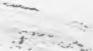 tht a1so.These works-t eseif  you will -are  the  direct  outcome  of Jesus'  con­ verting  everything that  He  saw into  parables.   And a parable,  we find, is merely"an allegorical relation of something  real."   Looked  at  from  this  angle,  the pe formingtask.    It  consists   m'erely   of   looking   at   Realitythrough  the lens of the imagination, and then letting this parable,  or imaginative way of looking at  Real­ ity,  bring  to  pass  that   thing  which  is spoken  of as a miracle.And what  is Reality? 	Reality, in  the  eyes of the. practical  man, is made  up of cold, hard  facts.  i\nd what are the hard, cold facts of life?  As we look about us in this  world what  we see  all  too  frequently are the quarrels,  bickerings, unhappiness, unfaithfulness, treachery,	covetousness,    and   materialism    every­'vhere.   These  are  facts of life.   But  what  are  facts? Fact   comes  from  the  word  jactu1n, meaning  some­ thing  that   we do  or  n1ake.  Are  these  facts  of  life identical  with  the  realities of life?  Not  according  to Jesus.  To Him Reality  does not consist of that  which is made, but  of  that  which  eternally  is.   Love is­ quarrels  are  made;  joy  is- unhappiness is  made;[ 26]A Lost  Art of Jesustruth  is -lies are  made;   loyalty  is- betrayals are made;  purity  is-impurity  is made;  life  is-sick­ ness is made. 	So Jesus  went  through  life seeing  no quarrels, no  unhappiness, no  lies, no  impurity, no sickness.  Where·they appeared . to be He  turned  the lens of His divinely inspired imagination upon them; He  converted  them  into  parables,.  and  behold, they stood forth revealed as mere shadows or reflections - upside  down-of  the  reality.  And  every  time  that Jesus  converted  a fact  into  a.- reality   the  people ex­ claimed that  a miracle had  been wrought.Bear  in mind  I  do not  mean  to imply  that  Jesuswent  about  disregarding and  overlooking  the  facts of life. 	Rather He  looked  at them  so  much  more steadily, so much more understandingly than the rest of mankind  that  He looked right straight through them into  the  underlying Reality of which  they  were the mere  counterfeits or  reflections. 	This  is  what 	the parabolic  point of view consists of.  He looked stead­ ily at  the dead  girl until  l-Ie could utter  with  abso­ lute   conviction, based 	upon 	perfectly  clear  under­ standing, this  startling parable: "The  maid  is  not dead,  but  sleepeth." He looked  through  the  palsied sufferer  until  He  could  pronounce   with  conviction another parable,  "Thy sins are  forgiven  thee."  For to Jesus  a parable  meant  simply  the going back  be­ hind  the fact  to the Reality that the  fact represents. It does  not  mean  watering  the  leaf  that  is waving[ 27]The  Soul's Sincere  Desire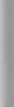 conspicuously 	in	the 	sunshine, 	but 	watering		the roots  that  no one can see.  It does not mean  healing a man,s skin, but  healing  his soul.  It does not  mean dealing  with  the seen, but  with  the unseen; not with the carnal,  but.:with  the spiritual.  Once perform  the inner  watering,  the  inner  cleansing,  and  the  outer healing will follow· as a matter of course.  ."Whether is  easier,  to  say....  Thy   sins 	  be  forgiven 	thee; or to say, Arise, and  take  up thy  bed, and walk?"And here let me pause a moment  to clear up a mis­ understanding in regard  to the imagination that  may have  cropped   up  in  the  thought  of  many   of  my readers.   There  are some  who have  always  thought that  the imagination was something  which makes believe  that   which  is  not.   This  is  fancy -not imagination.  Fancy   would  convert   that  which  is real  into   pretense   and  sham;  imagination enables one to see through  the appearance  of a thing  to what it  really  is.  Let  me illustrate.You who are  reading  this  essay  are  probably sit..ting  in  a  room  with  a  perfectly  flat  floor  beneath you.   A  carpenter,. a  contractor, and  an  architect brought  their  combined  skill into  action  to see that the   floor  was  flat-set     level    with   the   world. When  you look out  of the  window, you  very  likely see the  streets and  gardens  about  you  as  also flat. For  three  thousand years-and  perhaps  far longer-all mankind   believed  the  world  was  flat.  Why?[ 28]A Lost  Art of JesusBecause  they   believed  the  evidence  of  their  eyes. At last  there  came a man  who looked  at  the  world with  his imagination, and  he saw that  it  was round.As you are reading you look out of the window andsee  the  sun  setting behind  the  western 	hills. 	You say  the sun  is going down.   For  thousands of years all  mankind 	believed 	that   this  was  so-in  short, that the  earth   was the  centre  of  the  universe,  and the  sun, . moon,  and  stars revolved 	around 	it. 		At length  there  arose a man  who used  his imagination sufficiently  to see through  the  appearance of  things to  the  Reality.	Because  he  insisted 	that the  sun stood  still  and  the  earth   revolved   around   it-in · short, tried  to duplicate Joshua's miracle of making the  sun  stand   still-his  theory was regarded  as a heresy.Now  did  Columbus  create  a  miracle  by  provingthat  the earth  was round  whe.n all the  kings and  all the  kings'  men  "knew" it was flat? 	And  when  he proved  it  was round  did  he actually make it round? No.	It was round  all the dme-he  merely demon­ strated to mankind  that it was round.   Did Coperni­ cus  make  the  sun  stand still  and  the  earth  revolve around  it? 	No, he created   no miracle-he merely demonstrated and  proved what was actually so. And, like Jesus,  "he marveled  because of their  unbelief." And in like  manner  we may  ask,  Did  Jesus  per­ form  a  miracle  when  He  said  the  leper  was  made.	[ 29]The  Soul's Sincere  Desirewhole?   No,  He  merely  demonstrated it.    Did  He break a natural law when He said, "The maid is not dead,  but  sleepeth,? · No, He  merely  demonstrated that Life  is  the   Reality, and   Death   is  merely   a shadow  or counterfeit of Life.Then  can  we create  miracles?   Yes, we can  if we use our imagination and look steadfastly through appearances of  things  to  the  Reality   behind  them. We cannot create  miracles  by our .fancy-by trying to  make  believe we see  things  that we do  not  and cannot  see because they  do not exist.  We can create.  miracles  by  faith-by  knowing   the  Reality   thatexists  behind  the   things   that only  seem  to  exist. Faith will indeed  move mountains.And  what   is  the   greatest  of  all  Realities, . the Reality  around  which  all  lesser  Reali ties centre,  as it were?  The Great  Reality, the realization  of which was at  the core of all Jesus'  miracles, was the  truth that Man is eternally united  with all that is good­ in other  words, with God and His Kingdom -and eternally separated from  all that  is bad.  Merely  to see this  Reality  and see it clearIy enough  will make the sick whole, the  sorrowful  happy, the sinful redeemed, and  the lost found.[ aoJ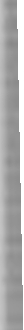 In the True  SpiritI COME   now to where all  this  has led me: If Jesus· talked,  thought,  and  felt in parables, He  must  also have  prayed  in parables. 	In  other  words, when He asked  for  physical and  material  blessings He  must first 	 have 	translated		these 	needs  into  symbols  of spiritual  values and prayed not for the material facts but 	for		 the  spiritual 		 Realities 		which 	  these 	facts represented. 		 When  He  prayed  for  things  that  are seen He used the language of the unseen.  Interesting evidence for believing that  this is exactly what Jesus did is furnished  us in some old records unearthed  in Egypt, which contain a saying ascribed to our Lord: "Ask  for great  things, and  the small things  will be given  unto  you;  ask  for  heavenly  things,  and 		the earthly  things  will be given  to  you." 		 I can  para­ phrase 	this  as  follows: Seek  spiritual 		values,  and earthly 		things, 	 expressing		those 		values,  will		  be given  to you.  Or, as Paul would  put it: "Set your affection		on		things 	above,  not 		 on		things  on		the earth."		 Which 	is  simply 		to  say 	in 	another  way, "Seek 	 ye 		first 		the 		kingdom 	of 		 God,  and 		His righteousness;   and  all these  things  shall  be addedunto you."[ 31 1IThe  Soul's Sincere DesireLet us apply  this method of prayer  to two of the commonest   things   in   American   life,  two   things that   are  quite  generally  thought  to  be so  worldly and mundane  that  they fall outside the proper scope and  field of prayer.   I refer  to  our  sports  and  our business.   Here,   if  anywhere,   we   certainly   agree that  the parable method will be brought  to its sever­ est test.  How can a man in either of these fields with any  sense of propriety  go to  God in  prayer  unless he  can  first  pass  his desires  through   the  filter  of Jesus' parabolic vision and bring them forth purified of all dross and  sediment  of personal desire -that is to say, of Self?  Imagine two rival athletic  coaches both praying for victory.   Imagine  the  presidents of two rival  business firms praying  for a monopoly of the trade in their line.  How can either prayer be answered  without  disregarding,  annulling, or violat­ ing  the   hallowed  sanctity  of   the  high   office of prayer?Just  let us imagine a scene up in Heaven when two such  conflicting  prayers   are  received  there.    God gathers  His angels together  and says, "Down there·  are 	two  earnest 	men 	asking  for 	victories. 	Searchthrough our stockrooms and our treasuries and gather together   all  the  victories  you  can  find  and  send them  down  to  them."  Presently   the  angels  come back and report,  "We don't  find any such thing  up here  as  victories.    But  we  do  find  an  old  record[ 32 	]In the True Spiritwhich relates how an angel_, the most beautiful of all those who sang before Thee, once made the request to  be first  in  Heaven.   If  memory  serves  us right, Thou  didst  recommend  that  he journey  down  to a lower realm, where such requests  might more appro­ priately   be  granted."   Needless  to  say   that   the prayers of the two men, while not reproved in so emphatic   a   manner   as  was   Satan,   nevertheless remain unanswered.Then  how may one pray  for athletic  victories? First  of  all  by seeking  the  Reality   back  of 	theidea  of  victory. 	What  is  the  real  object  of 	thesecontests? 		 To 	 improve 	the 	condition -physical, mental, and spiritual-of the men, and tone up the morale or condition  of consciousness of the  institu­ tion 	they 		represent. 		Will	 victory 	help 	this? 			It certainly  will help it if achieved honestly  and fairly, but  it is in no wise indispensable  or even essential. I	find -by	looking 	hard 	at 		 Reality-that 	the physical  condition  of the  men  depends  chiefly, not on the muscle fibre, but on the condition of the heart and  the circulation  of the  blood. 	When I trace  the heart  back to its symbolical, that  is to say, its para­ bolic meaning,-a meaning associated  with it  ever since the time of Homer, -I find it is the symbol of love;  and 	likewise  the  circulation 		of	the  blood  is the  symbol  of 	the  circulation 		of		joy 		through 		theconsciousness. 	Love and  joy  for  his athletic   team[ 331The  Soul's Sincere  Desireare what  the coach should  pray  for, not  for victory. To summarize  this briefly:-To   pray 	just   for 	victory  is 	bad-actually   un­moral,  if not  immoral.To  pray  for  the  team  members   to do  their  best  is only  a little  better, for it  leaves  each  member  think­ ing  of  his own  little  "best," his  own  little   personal responsibility to do  his bit.   It does  not  get  back  to the roots of things  - to realities.To 	pray 	for 	a 	condition	of 	consciousness -a spiritual quality, not  physical-that will enable  an athlete to  do  his  best  is far  better, as  it  goes down to  the   roots  of  things,  to  the  Spirit, to the  abiding trust that all are one  body  in  Christ  Jesus, and  that all  power  comes from  the  Father.This  was all summed  up  by Jesus  when He  said, "Seek  ye first the kingdom of God, and his right­ eousness,"   including  love  and  joy,  "and all  these things," victory  and self-expression,  tC shall  be added unto  you."I had occasion to apply  this truth last spring  to atrack   team  I  was  coaching,  with  amazing  results; but, lest I clutter  up this article  with signs and  won­ ders,  I shall  proceed  to  make  clear  the   principles upon  which  it  is based.   For  is not  this  method  of prayer   eminently  logical   and   scientific?     Do   not physical scientists present to us situations that  are analogous   to  this  in  their   little   outer   universe  of Time and Space?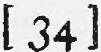 In the True  SpiritLight,  as we all know, comes to us from the  sun. And  yet  scientists tell  us that  what  comes to  us as light is not light at all until it strikes  the atmosphere that is wrapped  about  the  earth. Then  it  suddenly breaks  up  into  innumerable sunbeams, and  we say that light is here.  If anyone  traveling  through  space should   meet  the. sunbeams  that   are  coming  from the  sun  he would  not  recognize  them  as sunbeams. To him they  would not appear  as light  at  all, but  as something  else.   Now  let  us imagine  the  people  of this  world getting together and  deciding  to petition the sun to send more light.  They would send up a radiogram, u0 Sun, send  us more light!" The  Sun would call together his servants and say, "The good people down below are asking for more light.  Search all our  stockrooms  carefully, and  if we have  any on hand  send  it  to  them  at  once."  So the  servants of the Sun would hunt  carefully  and finally come to him and  say,  "We have  searched  far  and  wide and  find no such  thing  as  light.   We find  vibration, motion, all kinds of beautiful  rhythms, but  no such  thing  as light."  Yet  the  people down  below, in  their  blind­ ness and  ignorance,  would  continue  to  cry,  "More light! Give us more light!" and the only answer they could  receive  is  the  comment   of  James, "Ye  ask, and  receive not,  because  ye ask amiss."Indeed, I used  this  very illustration one day  to acollege  president   who  had  telegraphed me  that  he[351The  Soul's Sincere Desirewas coming  to  talk  about  the  problem  of  praying for a large  endowment  campaign  that  was fraught with  immense  possibilities, if it  succeeded, as  well as immense peril, if it  failed,  to  the  college whose destinies  he guided. 	We were talking  together  in a downtown  hotel  and  I  used  the  above  illustration as applied 	to  money  problems. 	Then  I added:- "You   have  a problem  of raising  many  hundredsof thousands  of dollars. 	For  many  days  you  havebeen  thinking  and  living  and  praying  in  terms  of dollars.  Let  us stop  and see just  what  these dollars represent. 	Are  they 	not  ideas -ideas of	culture, inspiration,		beauty,   freedom,  wisdom,  and 		truth? Have not men obtained such ideas seated on wooden benches  in 	 country  schoolhouses? 	 Have 	 they  not received them when seated on one end of a log with a 	Mark 	 Hopkins 	on 		the  other? 	Have 	they 	not received 		them 		while	 gathered 	on 	 the  shore,  with their Master seated in a boat? 	Ideas are really what the world wants, what  the students want, what  you want;  and 	 the  thousands  of  dollaryou 	need  for endowment, for buildings, for equipment, are merely the  means 	 by  which  you  would  have  these  ideas released in the largest possible way in order to do the greatest 	possible  good 		to  the  greatest   num  er. 	I know that  if you could go back to Mark Hopkins on one end of a log and  a boy on the other  you would gladly  do  it. 	But  as  a  matter of  fact  that  would[J6]In the True Spiritrequire  more money-not for the logs, but for a sufficient  number  of  Mark  Hopkinses  to  go around for the  boys and  the  logs -than  the  actual  money you are looking for now.L		"At any  rate  you know and  I know that the  real thing  you  want  is  ideas,  and   not   money.    If  one should   pray   to  his  Heavenly Father  for  money, what   would  happen?    Suppose   the   Father  should gather  the angels about him and  say, 'They seem  tof	want  money  down  below  there. 	Look  through   our. 	treasuries and  our  storehouses and  find  that  whichthey  seek  and  send  it  to  them,  for  it  is  my  good pleasure to grant  every request  of my children.' Presently the  angels  would  return   and  report,  'We..                                      have  searched  all  the  inner  treasuries of  the  King... dom and  we find no such  thing  as money.  We have nothing  up here  that  moth  and  rust  can  corrupt  orthat  thieves  can  steal. 	All we can  find are  ideas -. beautiful, glorious  ideas -of	abundance, of 	ease, of leisure,  of service,  of truth, of  beauty.	Shall  we send 	them?'	'No,' 	the 	Lord 		might 	reply;   'wait until  they  ask for them.'"Again the only answer they who are asking couldreceive would be the  words of James: 'Ye ask, and receive not, because ye ask amiss.'"But suppose   we  should 	ask,  seek,  and 	knock for  spiritual ideas,  and 	not  for  material  things - what  would  happen? 	Simply  this:  that  a  veritable[ 37]The  Soul's Sincere  Desiredownpour  of ideas -almost  a hurricane or  blizzard of ideas, if you  please -would  be shed  down  upon us, and as soon as these ideas struck the atmosphere of this earth  they would -many of them, at least­ be  converted  in to  good  round   hard   practical  dol­ lars,  the  means  by  which  these  ideas  of  truth, cul­I	.	ture,   beauty, and 	happiness  co ldup-to-date colleges in this modern, complex, cos­ mopolitan   age.   For  one  thing  we  must  give  God credit.   He  has  sometimes  been  accused of  being  a tyrant,  and   once-by    the   author  of   Job-of being a practical joker.  But  no one at  any  time has ever  accused  God  of  being  an  ignoramus  or  a fooL He  knows  our  practical   modern  needs  better   than we do ourselves.   Not  until  we set  our  affection  on things  above rather than  on things  of the  earth  will He grant  the requests  of His children."'When thou  prayest, enter  into  thy  closet, and when  thou  hast  shut   thy  door,  pray  to thy  Father which  is in secret;  and  thy  Father which  seeth   in secret shall reward  thee openly.' "And  nowI   am  called  upon  to  answer  a  sensible and  sincere question.  Is there  not  a certain  amount  of   hypocrisy    and   subterfuge  in   asking   for   one thing in secret, as it were, and desiring another  thing  to  be given  to  us openly?   In  asking  for ideas,  for instance, and desiring  money; in asking for love and joy, and desiring  victory?[ 38]In the True Spirit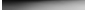 There is the very issue, my friend.  As long as one asks for one  thing  and  desires another  his prayers remain  unanswered.    Not  until  the  athletic  coach has persuaded himself in his own heart that  the pearl\vithout  price that  he desires above all other  thingsfor his athletes  is that  they  be filled to overflowing with  love  and  joy,  entirely  regardless  of  whether victory or defeat shall accompany  this love and joy, can  he  begin  to see  the  real  power that  such  love and joy can release in his men.  Not until the college president genuinely desires first and foremost that actual  ideas  shall  come  to  his  college, if  need  be from teachers in homespun talking to boys on broken benches, and  ceases to  press down on  the  thought that these ideas must be presented in great million­ dollar buildings and paid for by great million-dollar endowments, can he begin to see the real supply contained  in the spiritual idea made manifest.But 	how  can 	 I explain 	why  so  many 	petitions asked  in  the  old  way-without a  parable-have been answered? 	Always for this  reason and  for no other: they were first translated -if not consciously in the mind, then  unconsciously in the  heart  of the petitioner -in to		a 	parable. 	The 		petitioner 	was looking at  the inner spiritual  Reality  and not at  the outward   material  manifestation   of	Fact  or  Thing. In  other  words, such  prayers  were answered  only when they  were offered in simple  trust  and  always[ 391The  Soul's Sincere  Desirewith  that  complete surrender  to the ·will  of God­ uttered   or 	 unexpressed-contained 	in 	 the  simple words, "Not my  will, but  thine,  be done." 	"Thy will'' -whether		the  seeker 	 knows  it 	or 	  not -is always the spiritual  will, just as "my will" is always the 	material 	will.	Thus 	this 	simple 		statement, when uttered  from the  heart  and  not  from the  lips only,  is  a  veritable  Aladdin's  lamp  for  converting a 	petition 	for 		material 	things  into  a 	 petition 	for spiritual  things. 	  In  other  words, it  grants  to  God the privilege of substituting His will for ours-that is to say, of translating our literal  language  of the flesh into  the  parabolic  language  of the spirit,  and thus 	 releasing 		the  spiritual 	powers  and 		forces  so that 	 they  may 		become manifest  in  whatever  wayseems.necessary to meet  the  need that  our  petition contatns.What  I am trying  to make clear is that  we must pray  not so much in  another language as in  another spirit. 	I	am 	convinced 		that 	Jesus  Himself 	used both  the  new spirit  and  the  new language,  as His continuous  use of the  parable  in both  His thinking and 	His  speaking  gives 	us  good 	reason 	to  infer. Moreover,  I  am 	convinced 	that  He  has  given	us good authority for following His example and  using the new language as well as the new spirit  when He said, "Neither do men put  new wine into old wine­ skins: else the skins  burst,  and  the  wine is spilled,[40 ]In the True Spirit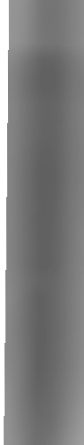 and  the  skins  perish: but  they  put  new wine into fresh wine-skins, and  both  are preserved."And this assurance I can offer to all those who arewilling to  give  themselves  to  the  Jesus  method  of;-:-ayer: You  wrY! find  yourself lifted  into a  purer::--ealm, where it will be easier to let the gross material G i this earthly  world drop from your consciousness, and where you can  more easily give your  thought,!'!Ot to the  Facts,  which are  made, but  to the Reali­ cies, which  are  not made, but eternal.  You will find yourself lifted  into  a  rarer  atmosphere  where soon you  will not  be seeking  for  treasures  upon  earth, where moth and rust doth corrupt, and where thieves break  through  and steal, but  you will be seeking­ in language as well as in thought -for  those  treas­ ures which are in Heaven,  where neither  moth  nor rust doth corrupt, and where thieves do not break through  nor  steal.   For  where  your  language  and your treasure  are, there will your heart  be also.Greater  than  the prayer is the spirit in which it is uttereq.	Greater 	than  speaking  in 	parables,  than thinking 	in 	parables, 		yes,  even 		than 	praying 	in parables,  is living  in 	parables. 	This  is  the  secret underlying the parable method of speech of Jesus - it is the parable method of living.  He allied Himself spiritually-or, if you  will, mystically -with the universe,  just  as  a  scientist 	allies  himself	with  it mentally.  And as a scientist  talks of and about  the[ 41]The  Soul's Sincere Desiregreat  powers of nature  that  are unseen, Jesus lived, moved, and  had  His  being knowing Himself  to  be one with the powers that  are unseen, and gave expres­ sion to them in His life. He moved amid these spir­ itual forces with a grace and ease that are the marvel of the ages.And this art -which He mastered in such a mag­nificent manner-upon the testimony  of Jesus Him­ self can  be ours if we are  willing to  pay  the  price: to take up our cross, follow in His footsteps, and look upon life as He looked upon it.  And He looked upon life imaginatively-that is to say, spiritually.	For the  imagination 	sees	things 	not 	 in 	the  flesh		but in the spirit; not in imperfection  but  in  perfection; not in ugliness but in beauty;  not in discord but  in harmony;  not in parts  but in wholes. Jesus came to make 	men 	spiritual, 	 beautiful, 	harmonious, 	 and whole. To  that  end He  talked  to them in parables, He 	thought 	 for	them  in 	parables,  He 	prayed		 for them in parables; "and without a parable spake He not unto  them."Now 1 come to that  part  of my message which is directed  not  primarily  to the individual,  but  chiefly to those collective groups of religious bodies in this nation into whose keeping the divine fire of the Holy Spirit  has been largely entrusted.  And every  word I speak is conceived in love, and every thought  that goes out from me is born of prayer.[ 42]In the True SpiritFor  I am like one who has been for a long while standing  in an art gallery, shut  away from the noisy world without.   All around  me hang  the  marvelous portraits and  landscapes  that  Jesus  has painted  for us in His incomparable  parablespictures  painted by  the  spoken  word, conceived  and  colored  in  the depths  of His divinely inspired imagination.  Before me hangs the picture of the Samaritan, member of a despised race, bringing help and  succor to one who had hated  and despised him. 	Beside it. hangs a pic­ ture of the righteous ruler, paying exactly  the same recompense 	to 	all 	the 	  workers 	 in 	the 	vineyard, regardless 	of	whether 	 they 	represented 	 faiths 	or creeds that  had  served  him one hour  or  twelve. 		I see the prodigal and outcast son returning  and being received  into  the  open  arms  of a  forgiving  father. I see all about  me the marvelous results of a Master Artist 	who 	 has		been	painting 	pictures 	 lovingly, patiently,  conceived and inspired  by an imagination great and broad enough to look out upon all types of humanity and  have compassion  upon  them.Having  lived  in 	this 	atmosphere   of	beauty,  ofharmony, of glory, I have become, like the Lady of Shalott, oblivious to  things  outside.   But  as I  turn at last from this great, compassionate, harmonious, imaginative  world that  is within  to the little  world of chaos, discord, and logic that  is without,  when I lean far out  the casement  window and look around,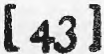 The  Soul's Sincere  Desirewhat  is it  that  comes into  view to  bring  a catch  in the  throat and  a  dimness  before the  eyes?   Far  off down  the winding  ages I see Catholies  who have  no imagination  burning   Protestants; and   Protestants who  have  no imagination  burning   Dissenters; and Dissenters  who have  no imagination burning  Quak­ ers;  and  Dissenters  and   Protestants joining  forces to  burn  Catholics; and  Jews  burned  and  massacred by  unimaginative Protestants  and  Catholics   alike. And   in   the   foreground   we  find   Fundamentalists who  have  no  imagination fighting  Modernists  who have  no  imagination, and  one  half  of  a  congrega­ tion  without   imagination  forming  into  a  clique  to quarrel  with the other half formed into a clique, until one  is tempted to  raise his hands  and  exclaim:  "If the  blind lead  the  blind, shall  not  both  fall into  the ditch?"The  pity  of it  \s that  all these acts  of the stunted, dwarfed,  and crucified imagination, which bring discord, hate,  and  misunderstanding into  the  world, are done in the very name of Him  who told the  par­ ables of the  Prodigal  Son  and  the  Good Samaritan.How  can we account  for  this failure of the  Chris­ tian  Church  to live up to the marvelous  tenets  of its Founder? Is it not because for centuries  we have considered  religion as a science -not  as an art?   Is it not because we have taught it in precepts  and not in parables?   Is it  not  because  we have  looked  at  it[ 441In the True  Spiritin  the  cold light  of reason,  and  failed  to live it  in the  warm  light  of imagination?    Is  it  not  because we have  based our  conduct  upon  the  dogmas  and creeds and formulre of Aquinas, of Luther, of Calvin, of  Jonathan  Edwards,  and   not  upon  the  simple parables of Jesus?I 	am 	led 	to 	cry 	out: When, 	0	men 	of	thechurches, were we told  to  cast  out  the  imagination from  our  midst? 	Is  it  not  time  to  take  the  ston which the  builders have  rejected  and  make 	it 	the head  of the  corner? 	Is  it  not  time  that  we cease making  of our  religion a science merely, and  make of it 	an  art,  as Jesus  made  it  an  art-an  art  of harmony, 	cooperation, 	sympathy, 	understanding, and brotherhood?Strange it is that we have singled out and set apartthe field of religion alone of all the branches of human activity  for this glorification of science! In  all other branches of human activity  the art  phase is stressed and  the  scientific basis considered  subordinate. 	In business and in sports a man is not classified accord­ ing to what he believes about  a thing; he is classified according to the efficiency with which he does a thing.What  should we think  of a golf-player turning  toanother  and  saying,  ''I am  sorry,  but  you cannot play with  me.  I don't  like your stance  or the  way you grip your clubs.  This course is reserved for Presbyterians -you  belong  to  the  Baptists.    You[ 45]The  Soul's Sincere Desireget  over  on  your  own  course!" The  actual   test  in golf is how far  and  how  true  a man  can  drive  the ball.  And the only  test in the art of religion, as con­ trasted  with the science of  religion, is  how far  a man can give his allegiance to the spiritual conception of the universe, and by his own life  and conduct try to make the will of  God prevail.Science talks of and about God, of and about  Love,of and  about  Joy, of and  about  Peace, Truth, vVis­ dom,  Purity, Harmony.  Art  expresses  God,  Love, Joy,  Peace, Truth, Harmony, and Wisdom.    Science investigates and correlates, unifies and explains life's·great affirmations; Art grows into, becomes one with,and  expresses life's great   affirmations.   A man  may learn the laws of a science in a day; he can grow in an art  for all eternity.There  may  be many  disagreements over  the  laws or methods  underIying an  art,  but  there  is only one test  of  the  art  itself-does  it  get  results?    In  the realm  of science  there  may  be as  many  hypotheses as there  are scientists; in  the realm of art  there  can be but  one  test:  does it  manifest  itself  in  life?   Does the  orator  make  you  weep, make  you  laugh,  make you  act?   Then  don't   ask  what  theory  of elocution he  used.   Did  the  boat's crew  win  the  race?   Then don't  ask  what  theory of stroke they used.  Did  the picture smite you with beauty?.  Then don't  ask what was the school of painting it represents. Did the good[ 46]In the 'rrue Spiritman throw open the windows for you and let God's blessed  Spirit   enter   and   fill  your  home?    Did  he make you realize you are a spiritual being living in a spiritual universe?   Then  don't ask what  is his creed or  to  what   church   he  belongs.    Don't   ask   what mansion  he lives  in,  for  in  our  Father's house  are many  mansions.   Suffice it  to know  that  he belongs to the Father's house; that he lives in the conscious­ ness  of  God's  all-pervading Presence; that   in  God he lives and  moves and  has his being.Brother 	Lawrence, 	that	sweet-souled 	Catholic, was  one  ""Vvho   practised 	the  presence  of  God  as  it·was  rarely   given   to  man   to  practise   it.  Phillips Brooks  also,  in  another age  and  another  environ­ ment, lived the God-conscious life. The science, the "ology," the  technique   of  their   methods   differed, and  yet  the  results  were  the  same.   By  their  fruits they  were brothers. Had  they  lived in the same age, in the same city, they would undoubtedly have found each other  out-they would have  become comrades in  heart  and  partners in  bringing  the  l(ingdom   of Heaven  into  the  community where  Providence had brought   them  together.  Would  that   we  had  more like them  to-day!Could the Allies ever have won the war if French­men had refused to fight in the same sector with Englishmen, and  Belgians  had  refused  to  fight  side by side with Americans?   It was not  until  all united[47)The Soul's Sincere Desirein harmony, in spite of the fact  that  each naturally represented  a  different  theory  or  creed  of military training  and discipline, that  the successful outcome of	the  World  War  was 	possible.	And  I  prophesy that  not until Catholics, Christian Scientists, Metho­ dists and Unitarians, Fundamentalists and  Modern­ ists, can forget the differences underlying  the science of  their  creeds and  unite  in  the  common	cause of living their religion-that is to ·say,  practising  the art of living in allegiance to the spiritual  conception of the universe-rnay we hope to see the power of Mammon  broken and the victory  achieved  that  will bring peace on eart.h  and good will to men.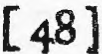 A Lesson in PrayerPRAYER is governed  by  the  same  laws  that  govern the growth  of the  flower in  the  crannied  wall; it  is controlled  by the same laws that  control  the  flow of a stream, the art of a game, the life of a bee.  For as God is in all things, so are His laws prevailing  in all things;  and  as God  is  the  same  yesterday, to-day, and forever, so are His mighty  laws the same yester­ day,  to-day,  and  forever.  As prayer  is life raised  to its highest degree, so the laws of prayer  are the laws of life raised  to their highest  expression.  A man who learns 	and 	practises 	the  laws  of 	prayer 	correctly should be able to play golf better, do business better, work  better, love better, serve  better. For  to learn how to pray is to learn how to live.And 	to  make  this  lesson 	very  intimate,  simple,practical, let us learn  how to pray  as .we would learn how  to  play  golf-naturally, joyously,  as  a  part of  the  day's happiest  experience.    Let  us  go  away from our lesson in prayer  refreshed and  unself­ conscious, as we would go home from a golf game, an auto  trip,  or  a  fishing-excursion.   I would  that   we might  feel such  complete  freedom  from all  restraint that we should find ourselves  talking  about  it easily,[ 49]The Soul's Sincere Desirespontaneously-yes, enthusiastically, over our tea.. cups, at  the club, on street  corners, in hotel lobbies, just  as we would talk  of any  other  interesting  and natural   experience  of  life.   For  it  is  the  same,  or should be the same, as all our other vital experiences, with this one difference, that  there will be a quality of reverence surrounding  it, greater  perhaps  than  in the average experience, but a reverence that  is such a part  and  parcel of our  genuine selves  that  it  can find its most appropriate and  natural  expression in simple, glowing enthusiasm  and  eagerness  to  serverather   than   in  timid  reticence,  silent  withdrawal, . and stern asceticism.For the ar·t of prayer, as we are going to learn it, derives its inspiration  from the  baptism  of Jesus­ not from the baptism of John.  For John, you remem­ ber, "came neither  eating  nor  drinking,  and  they say, He hath  a devil.  The Son of Man  came eating and  drinking,  and  they  say,  Behold  a  man  glut­ tonous, and a winebibber."For prayer, as Jesus saw it, was not a withdrawalfrom life and a fasting from the good things that  life affords.  It was a glorious taking-in of the complete­ ness, the fullness of life; an actual hunger, if you will, for those infinite riches of the Spirit  that, when prop­ erly understood, often result in surrounding  one with good things on this earth  as well-especially those good  things  which Macbeth, after  he had  lost  the(so 1A Lesson in Prayerpower  to  pray,  felt  he had  forfeited: "honor, love, obedience,  troops  of  friends."   And  where  on  this earth  can  be found riches more_ precious  than  these?So I  invite  you, my  friend,  to  join with  me in a little  game  9f golf.   Leave  the  book  unopened,  the letter    unanswered,   the   business    unattended   to. Those  who think  that  the  book, the  letter, and  the business must have the first attention should  be reminded  that all  these  things  will  be  made  much easier  after  they  have  come for a while  further in to God's  out-of-doors, where the day  is full of sunshine and  the  night  is full of stars.And what  shall  you bring  with  you to  this game?Merely  the  willingness to give  your  attention, your thought. In other  words, be sure to bring your  brain bag with  its neat  assortment of clubs, those  marvel­ ously  constructed powers and  capacities  constructed by the great  Manufacturer, the Creator  of all things. Bring besides a purpose, round and smooth  and hard, which  you  wo·uld  like  to  drive  down  the  course  of life toward  ultimate success. 	A bag of clubs  and  a ball, a set  of capacities  and  a  wish-these are  all that  the game requires.And  now  we have  arrived at  the  starting-point.The first  thing  to do is to tee-up  your ball, ready  for the  first stroke.  A great  box of sand  tempts  you to overdo  this  job, and  if left  alone  your  first  mistake will be to half-bury your  ball in the sand.   Lest  youf 5I J.JThe  Soul's Sincere  Desiredo this, let me tell you what this sand represents:it represents trouble.   Not  until  you have  driven  your ball  into   a  sand   bunker   some  day   and   wasted  a dozen  strokes  trying  to  get  it  out  will  you  realize the  full significance  of  the  truth I am  telling  you. But in the meantime  take my word· for it and use this sand carefully, sparingly, that is to say, scientifically. Make it serve you, not crush you.  Just  as a flag can­ not  grow  without mire  nor  a  reed  without   water, neither  can  one start a  game  of golf without sand nor  a  life of  prayer  without trouble.   After  a man gets out  on the fairway  he does not  always  have  to use  trouble   to  raise  and  sharpen  his  stroke; but, strange as  it  may  seem,  I have  never  seen  a man make· an  efficient start in  a  life of  prayer  without having, first of all, to tee-up his purpose  upon a little mound  of trouble.   Trouble is actually one of the greatest blessings that  can come to a man who wishes to learn  the game aright, provided  he knows how to use it and not let it use him.With  the sand  you  make,  as I said  before, a  tee.When  properI y made  we call  this  tee a "lie."   Use your  imagination, your  parable  method  of  looking at life,-as you have learned in an earlier chapter, - and convert  your trouble,  or tee, into a lie.  Andre­ member  that  the more sand  you find in the box, the better  the lie you will be able to make, which means the better  the start you will be able to make in your[52]A Lesson in Prayergame.  Now, having  picked your best driver,  you  aTeready  to learn  the big rules of the game.The  first  rule  you  must  heed  is: "Don't top  the ball."   The  instinct  that leads  you  to do this is the grandfather of  all  the  troubles  of  golf-playing.  It is the  instinct  to draw  the  club up to yourself.  It is the  intrusion   of  the  little  self-thought into  a great and  ancient  game  that   began  long  before you were born  and  will continue  long after  you are gone.You may have smiled  years ago when you read  in Rostand's Chantecler  how the pompous little  cock thought that  the sun's  rising  each  morning  awaited his summons.   You may  now smile  again  when  you top the ball, for it manifests the same exaggerated illusion of self intruding in to your  golf stroke.·This in rusionrecurring  question: "What  does  this  mean  to  me?· What  glory, what  gain shall I get out of it?" One of the reasons for Jesus' extraordinary power is traceable directly  to the complete  overthrowing of  this insidi­ ous  temptation in the Wilderness  at  the very  begin­ ning of His public ministry. Later  He  gave  powerful and  uncompromising utterance to the  law which was revealed  to Him  in  that  hour,  when  He  said:-And  when thou  prayest, thou  shalt  not  be as the hypocrites are; for they  love to  pray  standing in the synagogues and in the corners of the streets, that  they may  be seen of men.    Verily  I say  unto  you, They have their  reward.[53]The  Soul's Sincere DesireThe  classic example  of the  n1an who hesitated to take  the  self-thought out  of  his dealings  with  God was Jonah, and  to this  day,  when a message is laid upon  us  to deliver  to our  fellow men,  we have  our choice -to  become a Jonah or  a  Moses, that  is to say, to make ourselves a barrier or a channel. It was not  until  Jonah  was willing to sacrifice self, even  to the extent  of being cast into  the raging sea of annihi­ lation,  that  he ceased to be a "Jonah," in  the figura.. tive sense, and  became a saviour  of men.In  contrast, note  what   a  selfless channel 	Simon Peter  was from  the  first  moment  that  Jesus  called him  to  become one of the  fishers of men. 	Nowhere is this more forcefully brought  out  than  in that  Gos­ pel 	which 	many  commentators  believe  that 		Peter dictated to  Mark  during  a sojourn  in  Rome. 		 Only twice in  the  four Gospels is there  a record  of Jesus' pronouncing eulogies  upon  mortal   men -one was upon  John  the  Baptist, the  other  was upon  Peter. The  first  was recorded  in  detail  by  the  amanuensis of Peter, but  the second, that  which more than  any­ thing  else must  have  made  Peter's heart  swell with joy, he withheld  from  Mark's gospel. 	On the other hand,  the  rebuke  which  Jesus  gave  Peter  when  he would have dissuaded  Jesus  from submitting to His appointed suffering, and  the warning  he received  by the  first  crowing  of  the  cock,  were  given  in		 theirentirety  by Mark.( 541A Lesson in Prayer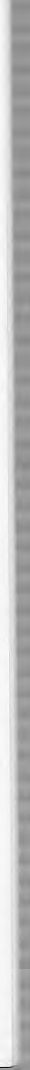 This  modesty, which prompted the elimination  of all  personal  allusions  that  would  tend  to glorify  the writer,  was  characteristic of  all  the  other  inspired Gospel writers.  An example of this is Matthew's conspicuous  failure  to mention  the  banquet he gave to   Jesus   immediately  after   he   had   been   called, although the other  Gospel writers  deemed  it impor­ tant enough  to be given  a  prominent  place in  their immortal records.That their own Master was the  purest  example of this  beautiful  freedom  from all personal  vanity  may be gathered from  the  following  utterances: "I  can of  mine  own  self  do  nothing."  "The Son  can  do nothing of himself, but what he seeth the Father do." And  again,  "Why callest  thou  me good?   There  is none good but  one, that  is, God."  The  Gospel rec­ ords are full of such utterances.This  modesty  or  subordination of  the  little  I or self to  the  great  I  AM, or  God,  is characteristic of all  the  writers  of  that  great   book,  the  Bible. 	Per­ haps it is partly due to the  anonymity of the writers that one has said, "The Bible comes out of profounder depths  of human  experience  than  any  other  book.'' The  time may  be past  when anonymity shall  be a virtue  in  poets, historians, and  dramatists; but  the time will never be past  when the  impersonal,  selfless prayer  will not  hold power over  the egotistical, self­ seeking prayer.  Let us take care lest we, in the very[55]The  Soul's Sincere  Desiremidst  of the  most unselfish work for the most  unself­ ish  causes,  may  not  find ourselves  one  day  praying the  prayer  of  the  Pharisee in the  ternpie, forgetting that   the  simple,  selfless  prayer   of  the  publican   is more  acceptable at  the  throne  of  Heaven.  Rather than  that  such  a thing  should  happen,  let  it  be said of  us  as  it  was  of  Jesus  by  the  railers  before  the Cross: "He saved others; himself he cannot  save."The next two rules are so allied to the first, as well as to each other,  that  they  must  be introduced with one  breath.  They  are:  "Don't pull  the  stroke,  and don't slice the  ball."  If  you pull the stroke  the  ball will curve  in one  direction   and  become  lost  in  the high trees of Anger at one side of the course.  If you slice the  ball it will curve  in the other  direction  and be lost  in the  high grass  of Worry  at  the  other  side of  the  course.   Both  these  "don'ts'' are  so  closely related  that  we might say they are the lineal children of the  inhibition  that  rises from the  thought of self.If this is true  of golf, how much more true  it  is ofprayer.  Anger and worry, those  twin offspring of the thought  of self, have  blocked  more  prayers,  ruined more churches, retarded more the spiritual develop­ ment of the race than  all the other  vices put  together. Anger is a sign that  we do not  love God,  for "inas­ much as ye have done it unto one of the least of these, my  brethren, ye have  done  it  unto  me."   Worry  is[ s6 1A Lesson in Prayer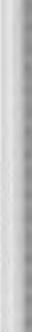 the sign that  we do not trust  God, or that  we ascribe more power to something  else than  we do to God. Anything which affects the flow of love and trust toward  God  blocks the perfect  flow. of prayer..  Jesus was  particularly  outspoken   in  his  denunciation  of hoth   these sins.A man  once said  to  me, "I wish that  when Jesus gave the Lord's  Prayer  to his disciples, he had added a footnote, telling them how to give it." As a matter of fact, that  is exactly  what  Jesus did.   This is his footnote:-For if ye forgive men their trespasses, your heavenly Father will also forgive you.  But  if ye forgive not men their  trespasses, neither will your  Father forgive  your trespasses..	.Is it not a striking fact that  the only comment  He· made on  this  prayer  was to the  effect that  it  would work  perfectly,  provided  the  one  who  gave  it  had first   rid   himself . completely   of  every   unforgiving thought  toward  his  fellow men,  and  that   it  would not  function  at  all unless he did so purify  himself.In  another   place,  when  speaking   of  anger,  He restated the same  thought  in  different  words:-Therefore if  thou  bring  thy  gift  to  the  altar, and there    rememberest that   thy    brother  hath  aught against thee; leave  there  thy  gift  before the  altar and go  thy   way;  first  be  reconciled   to  thy   brother·  and then  come and offer thy  gift.[57]The  Soul's Sincere  DesireThus  we see that  when  Jesus  discussed  prayer  in this immortal sermon He ended it with the emphatic injunction that   anger  must  be absent  from  it; and when  He  discussed   anger   he  stated .emphatically that  it must never be taken  with the gift of prayer  to the   altar.   From   whichever   angle   he  approached these two subjects he never neglected to make it plain that  anger  and  effective  prayer,  like water  and  oil, could never mix.If anger,  that  is to say, "hating God," blocks the perfect  prayer,  then  worry,  or  "doubting  God," is almost equally inimical to the perfect effect of prayer.·Jesus' clarion  call for perfect  trust, which stands asthe climax to the great  Sermon on the Mount, is too fixed  in  our   memory   to   require   repetition  here. Suffice it  to say that  the opening sentence  sho_uld be emblazoned  in every schoolroom and in every churchuntil  all who doubt  God learn  to  trust  Him:-"Be not anxt.ous.''That John,  the  beloved  disciple,  considered   fear one of the major sins is evidenced from the fact  that he placed it first when enumerating the sins that separate man  from God:-But  the  fearful,  and  unbelieving,  and  the  abomi­ nable, and  murderers, and  whoremongers, and sorcer­ ers, and  idolaters,  and  all liars, shall  have  their  part in  the  lake  which  burneth with  fire and  brimstone: which is the second death.[ 58]A Lesson in PrayerJohn  was  especially  the  disciple  of love,  and  he held  that   love  and  fear  could  not   abide   together. He says, "Perfect love casteth out  fear." He  might have  added,  "Absolute fear  casteth  out  love." Without love we cannot  have  perfect  prayer.   James also adds his word concerning the impossibility of combining  fear and prayer  on the altar  of God:-But let him ask in faith,  nothing wavering.  For he that  wavereth  is like a wave of the sea driven with the wind and  tossed.  For let not  that  man think  that  he shall receive any thing of the Lord.If  we begin a  prayer  with  fear  in our  hearts  and end  with  fear  totally  gone,  completely  annihilated, we may  rest  assured  that  our  prayer  is answered­ if not in our way, at least in God's  way.  If when we end our prayer  our fear remains,  we may know then that  our  prayer  is not  yet  answered,  and  that  more and  purer prayer is needed.  Often we are confronted with situations from which there  appears  to be no extrication, and from which it seems impossible that fear  should  be banished.   But  remember  that  Jesus has many times repeated  His miracle of stilling  the tempest, and can do it within  the  night of our  heart just as easily as He did it in the night of Galilee.How can we have  this perfect  trust?	By knowingthat  every need has its own fulfillment, just as every seed has its own fruition; by using Jesus'  parable method, and looking through  the need to the reality[ 591The  Soul's Sincere  Desireit represents. When we plant  a grain of corn we do not  then stick  a stalk  into  the ground  above it.  For the  stalk  comes  out  of  the  seed-from  within  it, never  from  without.  Wait   upon  the  Lord,  and  in His own way, in His own good time, we shall see the harvest  issue from the  need, just  as the  farmer  sees the  full-grown  wheat  come  from  the  seed.   Or. we can think of ourselves as the little  child described  by Phillips  Brooks:  "The little  child  digs  his  well  in the  seashore  sand,   and   the  great   Atlantic,  miles deep, miles wide, is stirred all through and through  to fill it for him."   In  the same  way, in the presence of our  human  need all the divine forces in the universe are  stirred   through   and   through   to  fill it  for  us. Let us give ourselves up to such thoughts as this, knowing  that   around   us  are  forces  more  fitted   to take care of us than we ourselves.    Let go, and know that  God reigns and  we are in His hands.But  these  first  three  rules  stated in  the  form  of don'ts are not merely negations; they  teach  a lesson that   is  also  constructive,  affirmative,   upbuilding. These three don'ts  are don'ts of purification.  We are taught in  our  grammar   lessons  that   two  negatives make  an affirmative.   In  this case we rnay say  that three   negatives   make  one  great   affirmative-Be free!  Be free for what?   Be free to see God.  When Jesus  said, "Blessed are  the  pure in heart: for they shall see God," He meant  more than  an arid  asceti-[ 6o]A Lesson in Prayercism; He· had  in mind  more  than  a rule of conduct compounded  chiefly of negatives; He  meant  rather a whole cleansing of the soul, a removal of all debris which  would  obstruct the  clear  flow of  God's  will. We  must  first  remove  all  the  beams  and  motes  of Self, with  its vanity, covetousness,  and  egotism;  of Anger, with its brood of jealousies, envies, and fault­ finding; and of Worry, with its children of fear and cowardice;  and  after  this cleansing  we can  turn  the strong, clean,  crystalline lens  of  the  soul  upon  the infinite  riches of Heaven  and  see  them  as  they  are in all their  majesty, beauty, and glory.Merely   to  see  these  riches  is  to  possess  them. Merely  to see God is to have  Him.   In  short,  to see with  the  lens of the  purified  soul is to  possess that which we see.  This kind of seeing is infinitely  higher than  thinking.· Spiritual seeing means spiritual possession.   One  who sees -that  is, one  who  pos­ sesses  in  his  soul -is  one  whose  prayers   are  an­ swered.  This is verified by the custom  that  has come down  to  us  from  ancient  times  of calling  the  man whose prayers are answered not a thinker, but a seer.These  three don'ts, then, are not don'ts that  bind;· they  are  don'ts that  liberate; and  liberation is any.:. thing  but  negative.   They  make the way straight for the  message of God to come to us.  If we expect  to get  a message from the Father of Love we must see that  the receiving apparatus is pure and vibrant with[ 61]The  Soul's Sincere  Desirelove.  Any unloving thought  clogs the flow of God's love, just  as rusty  pipes retard  or  prevent  the even flow of life-giving waters  from  the great  reservoirs in the mountains.The  first  step,  then,  in  preparing  ourselves  for prayer, is the clearing of the channel, making ready for the inflow of God's  love.  This is best done not by thinking of one's self, but by fixing one's eyes on God. Think of Him as ALL  LOVING,ALL POWERFUL,ALL PERFECT, with no anger and no distrust  and no fear. Then,  keeping  your  gaze  steadily  upon  Him,  feel the petty  annoyances, the prejudices, and the selfish desires falling away like worthless garments.  Remem­ ber that  every residue of wrong thinking, of malice, or of selfishness in your heart or brain clogs the recep­ tion of  the  downpouring  light  of love.   Wipe from the glass of your vision the mist of self, and as Paul says,  you  will cease to see  through  a glass darkly and see face to face.[ 62]In His NameAFTER  a  golfer  has  taken 	his stance,  and  has  ad...·  dressed  the ball, when he has completely  rid himself of  the  inhi hi tions  of  nervousness,  impatience, and fear,  when  his wrists  are  relaxed  and  supple,  ready to respond to his slightest  command, then he is ready at last  to give the stroke.If you have seen a great  golfer play you have seenone of the most wonderful things in the world, which, if  it  could 	be  wholly  analyzed   and  accounted   for, would  explain  and  elucidate the  whole  mystery  of power and skill.  After he has finished his preliminary relaxation  of arms  and  hands,  the great  golfer rests in a quietness  and confidence which he himself does not  wholly  understand, feeling only  that 	there  are powers far beyond him, which are ready  and waiting to  play  the  game  for  him. 	For  he  knows  that   he could  never  have  learned  how  to  play  the  game as · well as he has done in three  months, or three  years, or even  thirty years. 	He  knows down in the deeper· cells of his being that  the marvelous  coordination ofmind  and  muscle  that  are  his could  not  have  been attained in one or even  two or  three  lifetimes.   He knows that  the mighty  rhythms and coordinations of[ 63]The Soul's  Sincere Desireeye and  muscle and  brain  have  been worked out  for him  through  the  history  of  the  race.   He,  with  his little  body hardly  out  of swaddling  clothes,  with  his little  growth of muscle and  bone and  tissue  that  has seen  the  light  of day  for  only  a  few revolutions of the  earth, merely  brings  into  use, with  what  direc... tion  and  control  he is capable  of, the  physical  and psychic  forces that   are  as old  as Time.   He  knows that, when he sends  the  ball down  the  course  with one of those  perfect  and  majestic  drives,  he, as  the small  self, does  not  strike   that   ball,  but   all   his ancestors   rise  and   gird   themselves   and   strike   it for him.In  the  same  way  the  man  who prays  with  power knows  that   he does not  do  the  praying;  he merely directs, in a very small and sometimes  awkward  way, forces that  are greater  than  himself.  Just  as the great golfer is indebted to  his physical  heritage,  the  man who prays  is indebted  to  the  vast  spiritual heritage of  the   race.   The  golf-player,  made  in  the  image and  likeness of his physical  father, plays with  the instincts and  physical   prowess  which  his  physical father   has  handed   down   to  him.   The   man  who prays,  made  in  the  image  and   the  likeness  of  his spiritual  Father,  prays  with   the  power,  radiance, and  glory given  him  from  the  spiritual  powers  of his  Father, drawn   from  all  the  spiritual  forces  of the infinite  universe.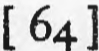 In I-Iis NarneThis  is the way Jesus  prayed,  and it is the reason all His  prayers  were answered.   "The words  that  I speak  unto  you  I  speak  not  of myself,"  Jesus  said, "but the Father that  dwelleth in me."  He reiterated to  his  followers  that   they  must  practise  prayer  in the same way.  Seven different times He gave His disciples a promise the purport of which was, ''What­ soever  ye shall  ask  the  Father in my  name,  he will give it  you."   Jesus  never  spoke  what  was not  true, and  when  He  took  the  pains  to  repeat   this  seven times  he surely  meant  that  His  word  be  heeded.   I do not  know of any other  statement of Jesus  which has been so misinterpreted or disregarded  by most of his followers for the  past  two thousand  years.    And this in spite of the fact that  He uttered it in such im­ pressive fashion, followed it with examples and par­ ables, and  reiterated it so many  times.Now what  does it mean to pray in Christ's name? Does it mean to pray in our own name, adding at  the end a lame apologetic  postscript  that  the prayer· was offered in Christ's name?   This  smacks  too much of cleaning  the outside  of the platter while within  all is uncleanliness.   It reminds  me of my little  girl, who, with  a  drawing  that   looked  like  a  washtub, asked her mother  to  write  upon  it,  "This is a kitty."Jesus  does  not  ask  for  labels -He  asks  for  thereal  thing. 	He  does not  ask  for prayers  with  clean[ 6s 1The  Soul's Sincere  Desireexteriors only-they  must  be clean  within  as well. He  does not  ask  that we pray  in our own name  and then   add   a   hypocritical postscript: "In   Christ's name  I ask  this."Is  it  any   wonder   that our  prayers   have  been soineffective?  All these  years  we have  not  been  pray­ ing as Jesus  told  us to  pray, in genuine  communion with  God,  but  have  been  trying to  palm off on Hin1 makeshifts, substitutes, and  flimsy imitations."The 'name' in  primitive thought stands for  theperson  bearing  that name; it  is, in a sense,  the  per­ son  himself," writes  Dr.  H.  Clay  Trumbull.   When a woman  marries  a man she takes  his name -unless, as in some  parts  of the  world,  he  takes  hers -and the wife thereby becomes his possession, his represen­ tative   When  she speaks in  the  assembly   her  voice becomes  his  voice.   Jesus   himself  said,  "And  they twain  shall  be one flesh."   To  pray  in Christ's name we should  become  one with  Him -not in  the flesh, but  in  the  spirit.A	very 	beautiful	custom 	in 	some 	parts   of 	theSouth   Sea  Islands  is  that  when  two  men  become deeply  attached to each other they exchange names, and   each   is known   by  the  name  of  the  other  for the  rest  of  his  life.  Such  an  exchange  of  names,­ one  speaking  in  another's name,-whether   in marriage  or  in  friendship, implies  a  sacred   tie  of absolute unity, absolute love.  To  speak  in Christ's[ 66]In His Name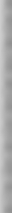 name then  means  that   we love  Him;  we represent Him   and   express  Him;  we  abide  in  Him  and  He abides  in us."If we would ask anything in the name of Jesus," continues Dr. Trumbull, "we must  first be sure that we are ourselves  in  that  name, our  life being hid in His  life, our  name  in His  name.  . . . Coming  thus to  the  Father, we come in  the  name,  in  the  spirit, and  in  the  likeness of His  Son;  and  the  Father will hear us and will answer  us, because we are represen­ tatives of His Son, enwrapped by and dwelling within His  very  self  as  the  supreme  representative of  the Father."We might say that  Jesus by a mere change of a preposition  has revolutionized the entire  conception of  prayer.   In  the  Old Testament days  prayer  con... sisted largely of offering sacrifices on an altar -an exhibition   before God.   In  the   New  Testament it became a petition  addressed  to God.  Jesus  went one step  further 'by  using  prayer  as  a  communion  with God.    This   change   is  very   important.   A  writer says,  "True prayer  is, by  our  Lord's own  witness, revealed  to be not praying  for God, or even  to God, but  with  Him.... Strictly to state the  truth, it is the  Holy  Ghost  praying  through   and  with  us;  for\vhilst  'we   know  not  what   we should   pray  for  as we  ought   •..· the  Spirit   itself  maketh  intercession for us.' ''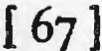 The  Soul's Sincere  DesireTrue  prayer,  then, is the  Holy Ghost,  Emmanuel, God  in us, speaking  through us to God  the  Father, Who  abides  in  us  and  in Whom  we abide.  We  are but  the  chosen  vessel by  means  of which  the  living water  is being carried  from the spring  to the sea.  As breathing is merely a taking  in and giving out of air, so prayer is merely a taking in and giving forth of God.Is  it  any  wonder  that this  kind  of  prayer  is al­ ways  heard,  is always  understood - and  is always answered.?  For  if God  could  hear  and  answer  every prayer   asked   by  God   the  Son,  speaking   through Christ  in Galilee, cannot  He  hear  and  answer  every prayer   asked   by  God   the   Holy   Ghost, speaking through  Man  to-day?As the great  golfer stands poised, with  club above his head,  ready  for his mighty  stroke, he knows  he deserves  no credit  for the  wonderful  coordination of mind  and  muscle  that is  his.   He  knows  that   the mighty  rhythms and  unities  and  powers that are in him  have  been  worked  out  for  him  by  his earthly fathers from  the  beginning  of the race.  In  a similar way  the  one  who prays  in Jesus' name  knows  that he deserves  no credit  and  is not  responsible  for  the mighty  coordinations of mind and spirit  that are  his. He knows  that the  mighty rhythms and  unities  and powers in his heart  and  soul  have  been  worked  out by  his spiritual Father  from  the   beginning  of  the[ 68]In His Name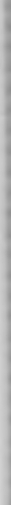 ages.  He  knows that all he needs  to do is to release himself from the things that  bind and relax himself completely to these mighty  powers, and  they will perform  many  mighty  works  through him.The  novice in golf who cannot give himself to theperfect   stroke   with   its  perfect   "follow    through," but   who  relies  instead  upon   the   "chop stroke" that   begins  and  ends  with  self, can  never  hope  to break  a record.  So the  man  who. neglects  the  great unities and harmonies  within  him and prays a prayer that   begins  and  ends  with  self  must  never  expect to  receive  an answer  to his prayer.  For  just  as the golf player  must  give himself  wholly  and  unqualifi.. edly  to the instincts of the  race, the  man  who truly prays  must  give himself wholly and  unqualifiedly to the inspirations of Heaven.Now we come to the  most essential of all the laws of prayer: there  must  be Love in it. Paul  said:-Though   I speak  with  the  tongues  of men and  of angels, and  have not charity, I am become as sound­ ing brass or a tinkling  cymbal.And though  I have the gift of prophecy and under­ stand   all  mysteries, and  all  knowledge,  and  though I have  all  faith,  so that  I could  remove  mountains, and  have not charity, I am nothing....Charity never  faileth: but  whether  there  be pro­ phecies,  they  shall  fail;  whether   there   be  tongues, they   shall   cease;  whether   there   be  knowledge,  it shall   vanish  away.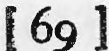 The  Soul's Sincere  DesireAnd  he  might  have  added:  And  though  there  be prayers,  they shall fail; but  if love be in the prayer it shall not fail.Jesus  wrought  not  a single miracle where He  did not first love, and  where the love was not returned unto  Him. 	 The greater  the miracle - the greater  the love.  He cared for the people who waited in the wil­ derness  to  hear  Him. 	"I have  compassion on  the multitude," He  said,  "because they  continue  with me now three  days and  have  nothing  to eat: and  I will not send  them  away  fasting, lest  they  faint  in the way."  Before He healed the widow's son at Nain He saw her and  "had compassion on  her." 	Before He 	raised 	Lazarus · from 	the  dead 	He 	wept,  and those standing  by said, "Behold how he loved him!'' Nothing reveals better  how perfectly Jesus abidedby  this  principle  that  love be made  the  centre  andcore of prayer than His refusal to help the Syro­ phcenician woman who, having "heard of him," be­ sought Him to cast out  the devil from her daughter. Note _the coldness of those words: having "heard of him."  She was evidently  coming to Him as to a necromancer, a foreign wonder-worker, a mysterious Jew.   "But he  answered  her  not  a  word."   This manner  of Jesus  was similar  to His  manner  with Pilate  and  the  Jewish  accusers;  where  there  is  no love Jesus is silent.  When His disciples begged Him to send her away He  answered,  "I am not sent  but[ 70]In His Nameunto the lost sheep  of the  house of Israel." Then to her, when she besought Him, He said  that it was not meet  to take  the bread  of the children -who love - and  cast  it to  the  dogs-those who  do  not  love. Then in  one  of 	the   most 	beautiful 	expressions of humble devotion and  trust ever  recorded she cried: "Truth, Lord: yet  the dogs eat  of the  crumbs  which fall from  their  masters' table."Then	Jesus 	answered	and 	said 	unto	her, 	"0 woman, great  is thy  faith: be  it  unto  thee  even  as thou 	wilt." · And 	her 	daughter	was 	made 	whole from  that very  hour.The   entire  philosophy of  Jesus'  emphasis  uponlove as the  key  to healing  men  physically, mentally, and  spiritually is  revealed   in  a  conversation  that took  place  in the  house  of a Pharisee.And one of the Pharisees desired him that  he would eat  with  him.  And he went into  the Pharisee's house and sat  down to meat.And, behold, a woman in the city, which was a sin­ner,  when  she  knew  that   Jesus  sat  at  meat  in  the Pharisee's house, brought  an alabaster box of oint­ ment,And stood at his feet behind him weeping, and began to wash his feet with  tears,  and  did wipe them  with the hairs of her head, and kissed his feet, and anointed them  with ointment.Now when the Pharisee  which had bidden him sawit, he spake  within  himself, saying,  This  man,  if he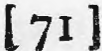 The  Soul's Sincere Desirewere a  prophet, would  have  known  who  and  whatma.nner of woman this is that  toucheth him:for  she is a sinner.And Jesus answering said unto  him, Simon, I have somewhat   to  say   to  thee.   And  he  saith,  Master, say on.There  was a certain  creditor  which had  two debt­ ors; the  one owed five hundred  pence and  the  other fifty.And when they had nothing to pay, he frankly  for­ gave them both.  Tell me therefore, which of them will love him most?Simon answered and said,I suppose that  he to whom he  forgave  most.   And  he  said  to  him,  Thou  hast rightly  judged.And he turned  to the woman, and said unto Simon, Seest  thou  this  woman?   I entered  into  thine  house, thou  gavest  me no  water  for my feet;  but  she  hath  washed my feet with tears,  and wiped them with  the hairs of her  head.Thou  gavest  me no kiss: but  this woman since the time I came in hath  not  ceased to kiss my feet.My  head  with  oil thou  didst  not  anoint; but  this woman hath  anointed  my  feet with ointment.Wherefore  Isay  unto  thee,  Her  sins,  which  aremany, are forgiven; for she loved much: but to whom little is forgiven, the same loveth little.And he said unto her, Thy sins are forgiven.And they  that  sat  at  meat  with  him began to say within themselves, Who is this that forgiveth sins also?And  he said  to  the  woman, Thy  faith  hath  saved thee; go in peace.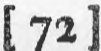 In His Name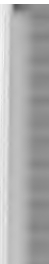 Had Jesus turned  the power of His miracles of com­ passion  and  love into  a means  of glory for His own fame, He would have  become a wizard,  a worker  in black magic, a scourge instead of a Christ. The temp­ tations to which Satan submitted Him were tempta... tions to use the  power of prayer  divorced  from love, in hypnotism, personal magnetism, and clairvoyance, for selfish ends, for personal glory.  That .such a temp­tation  is a real one  is evidenced  by  the  histories  ofreligious  leaders  who  have  lost  their  way,  let  love drop from their prayers, and let the self in.  Such men· make  prayer  a mere system, a mechanical  routine, a formula.  Whenever  this happens, the power that be­ fore was kept alive by love is atrophied, and  miracles cease to happen. Then prayers are no longer answered.This  actually did  happen  in  the  early 	ChristianChurch  after  it ha.d become a State religion, a formal instrument of worldly  elements.   For  three  hundred years  after  Christ, according  even  to such an agnos­ tic  historian   as  Gibbon,  the  early   Christians con­ tinued  to work miracles) many  of which were almost as great  as those of Jesus  Himself.When  congregations come  together  to  pray,  notmerely  to  listen   to  a  sermon   or to  go  through   a ritual, when love lives in the prayers  and self is for" gotten, then  we rnay  expect  miracles  again: for  the blind to  see, the  lame  to  walk, and  those  possessed of fear and  terror  to be set free from demons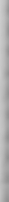 [ 73]The  Soul's Sincere DesireThe  prayer   without  love  is  a  cursed  prayer, in league  with  the  devil.   Jesus repudiated such prayer at the  beginning  of His  ministry, and  again  near its close He  gave  one final  and  blasting  repudiation in the  manner  of the  parable  of the fig tree, which few are  able  to  understand.  The  fig  tree  in  Palestine does  not  bear  leaves  until  after  it  has  borne  fruit. One day Jesus came upon a tree that  was abundantly covered  with  leaves  without having  first  borne  its fruit.   Jesus  did  what  was for Him  a strange thing; He,  the  soul  of  forgiveness  and  tenderness, cursed the  fig tree.   When  He  and  His  disciples  passed  it again they  found the  leaves withered.The  parable  of  the  fig tree,  being  interpreted,  is this:-The  fruit  represents the  love in our  hearts.	Theleaves are the miracles or the active works.  As leaves follow the fruit, so the works follow love.  The  works are permanent only in so far as love preceded  them; otherwise they  are cursed  and  will wither  away.So a prayer which is offered without love may some­ times  bear  leaves-- or  results-of  a  kind;  but 	if the fruit  of love has not first  been there  it is already cursed.  For  just  as the  murder-thought, symbolized by Cain, carried  the curse of God on it, so the prayer without love bears  the  curse of Christ.  Even  before such  a prayer  is uttered it  is already  dead  and  had much  better  never  have  been born.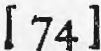 In His NameAnother 	characteristic	of	the 	successful	golf­ player is that he puts joy into his game.  Dr. Richard Clarke  Cabot 	tells us, in What  Men Live By, that there are three kinds of labor.  One is toil that  is te­ dious and tiresome without  any hope of reward; this is drudgery.   Another  is activity   that  is unpleasant and  tedious but  carries with it  the  hope of reward; this is work.  Then  there is the kind of activity  that is so enjoyable  that  one is eager  to do it  regardless of the reward or compensations; this is play.  Every one of us can choose which of the three we will make of our own life-work. If we make it drudgery, we are slaves; if we make it work, we are men; if we make it play,  we are  gods. 	All great  geniuses  have  made their work play.  "I never worked a day in my life," said Edison; "it was all play."Prayer  as we too frequently  use it is not a walking in green pastures  and beside still  waters;  we do not throw ourselves into it with joy.  We have rather squeezed it out  as a lame duty, largely disliked  be­ cause lamentably misunderstood, while the attitude of prayer  is usually  that  of fear  and  dread,  as we rarely  turn  to  it  save  in  direst  need  or  terrifying disaster.Compare  this attitude of prayer with the  mannerin which we play.  Watch the business man put away his  trouhies,  sling  his  golf  bag  over  his  shoulder, and with a thrill of joyous abandon  step  out with a175]The  Soul's Sincere Desire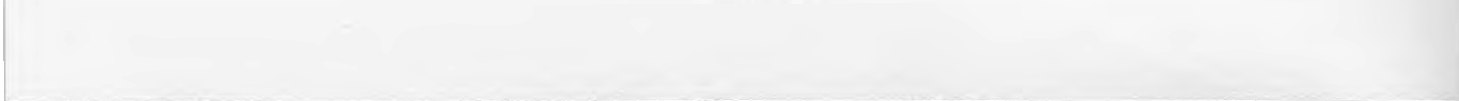 springy   tread  over  the  open  spaces  of  the  links. Contrast this  with  the  way  the  same  man  would pray.  Yet what his time in the joyous open spaces is to his physical well-being, prayer  is to  his spiritual health;  there should be about  it just as much joy.The more joy one can put into one's prayer-joy that  is built on unselfish, God-conscious thought  and not  an  ephemeral  thing  of self-the  more quickly will come the answer or manifestation of the prayer. For  joy  binds man  to  God,  and  gives him  at-one­ ment.  It is by joy, born of the certainty of the great­ est realities, that  man is forever united  to all that  is good, and forever regenerated,  apart  from all that  is bad.  So often  is the immediate sense of joy the accompaniment of the  answer  to  prayer,  that  it is difficult to tell whether that  sense is the cause or the sign of the fulfillment.  One might better  say that  it is both, and  yet neither:  that  joy synchronizes  with the answer, that  it is, so to speak,  the  brother  and partner  of the fulfillment, the inner  realization  that we are in the presence of God.A great  basket-ball  player  told me once that  just as the ball left his hand  he could tell by the thrill of joy that  came to him whether  or not the  ball would go through  the basket.  In  the same way many ball­ players know when their  bat meets the ball whether it will be a safe hit or not.  Golf-players, too, by the joyous thrill·which goes through them at the moment[ 76]In His Name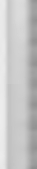 )f the club's  contact with  the  ball, know  when  they1ave made a perfect stroke. In every  case the feeling)f joy  begins  before  the  ball  is struck and  extends ror some  time  after. May  it not  be that this  feeling)f joy  takes   its   rise  from  an  inner   realization, a;ubconscious sensation of perfect  mind-  and  muscle­:oordination,  which   makes   the   perfect   stroke   the,nevitable sequel?   In  the same  way, when  a blaze of oy comes to the one who prays it is a sign that the tpiritual   coordination  has   been  accomplished-of1niry with God in the first place, and unity with man,:h:-ough love, in the  second  place -that  makes  the l::S\Yer to prayer inevitable.I t is after  one has  attained this spiritual joy a few::::es in prayer, and  has experienced the answer  that l.:.:ompanies  it, that he  truly knows  that God  does l::s'"';\er prayer. Thenceforth he turns to prayer  with:hat  exhilarating joy with which the golf-player turns:c  his  game,  with  which  Edison  turns to his inven­jcr:s, and with which Shakespeare turned to his play­:i!1g.       He  becomes, like Paul,  a genius  in prayer..-\s  the  highest   peaks  catch   the  first  glow  of  the>:J.-coming  dawn,  so  a  man  in  exalted prayer, with!yes on God,  praying on  the  mountain top  with  joyr: his heart, will be the first  to catch the glow of the> -eom:ng\\-hen  you bow in prayer, then,  you should  not  be:c-o deadly   in  your   solemnity; you  should   rather[ 77]The  Soul's Sincere  Desiremake it a joyous  and exalted outpouring of the heart and mind to God.  Open all the doors of the heart wide to the in-coming flood of joy; take all that  you can, knowing  that in so doing  you are  putting yourself  in harmony with Jesus' own  purpose  in coming  to man: that we might  have  joy,  and  that our  joy  may  be full.Know  this: that God is  Love and He is also Joy.The   nearest thing  to  love  we find  in  this  world  is joy.  To get  all you can of God in your  heart, get  all you can of joy and radiate it-joyously.The  reader  may  have  noticed  that the  first  three rules  in  this  discussion  of  prayer, given  in  the  form of  "don'ts," are  merely 		the  opposites of  the  next three, which are the same rules restated in their  posi­ tive  form as "do's." To summarize briefly what  has gone before, we may say that to pray one must simply let  out  Self and  let  in God;  let  out  Anger  and let  in Love; let  out  Fear   and  let  in  Joy. 	Moreover, the reader  may also have  noticed  that these rules, stated positively, are  nothing more  or  less  than   the  three jewels ·  of 		Paul's	rosary,	 Faith,	Hope,   and 	Love, restrung 	together		in 	a 	slightly 	 different	sequence and  under  a slightly different terminology.Now we come to the last  part  of the golfer's stroke, the  "follow through."   How  hard  it is  to  impress upon  the beginner  the  value  of the seemingly useless[ 78 JIn His Namepart of the golf-club  swing: the  letting it swing  back and up across the shoulder, parallel  to where it began! How hard  it is to impress  upon  him the fact  that the very   power,   elasticity,  and   impact  of  the   stroke depend partly upon  what  follows after   the  ball  has been struck!It is  the  same   with   prayer.  After   a  man   has prayed and  the  answer  has cotne,  the  tendency is to lean  back  with satisfaction, thinking that the  task  is completed. If this were indeed  a task  it might  be so; but true  prayer  is never a task; it is a rich and blessed sharing with  God.  True prayer begins with  God and therefore must  be returned to God.  This constitutes the  "follow through" in prayer...ndthe  gratitude that glorifies  God.    This  gratitude  is what  puts  the  seal  of  permanence upon  any  act  of prayer.If gratitude is such  an  important part  of prayer, then  what   are  the  avenues for  expressing   it?   The ways  and  tneans  of expressing  our  gratitude to God are  almost  as innumerable as the  ways and  means  of manifesting love.  The .most direct  and  obvious  way is to express it to God direct. Or it rnay be expressed to  the  person   who  was  the  channel   for  conveying God's blessing to us.  Or we may  return gratitude to God  by  passing  on  similar help  to  another.  Jesus said: "Inasmuch as ye have  done  it unto one of the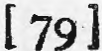 TheSoul"s Sincere  Desireleast of these my brethren, ye have done it unto me." Let  us hope  that  some  of  the  lepers  who failed  to return  thanks  to   Christ    found   means   of  doing friendly  human  service  to others  who were in need.We are  told  in Harold Begbie's More Twice-BornMen  that  when  a man  has  been saved  from sin  the surest  way  to  make  his salvation  permanent is for him  to go straightway and  save  another  man.   And I  might  say  that   whenever   we  get  an  answer   to prayer   the  best  way  to  make  it  permanent and  to ensure future answers is to go and express our thanks to God  by  helping  others to find  the  same  blessing that  we have found."Gratitude, I find, is the strangest and most cleans­ing and strengthening feeling there is," so writes a. friend.  Indeed, nothing  was more truly said.  For gratitude cleanses out  the  feelings of Self, of Anger and of Fear; it strengthens the Faith, Love, and  Joy that  are  in one.   Gratitude sums  up,  includes,  and expresses  every  attribute essential  for  prayer.    Per­ fect gratitude is perfect  prayer.  And  to keep one's self in a condition  of eternal  gratitude is to keep one's self in a condition of eternal  prayer. Then one knows what it means  to "pray without ceasing."  "0 Lord, open thou  my lips; and  my mouth  shall show forth thy praise.""Blessed  be God  the  Father.	Unto  Him  be 	theglory  through all  generations, for  ever  and 	ever." [So]In His Name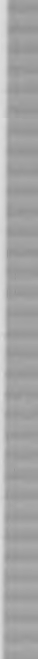 When one has learned all the various parts of the perfect  golf-stroke, the  final  task  is  to  coordinate them  in a unified and  perfect  whole.  Perfect  prayer also requires  a fusing of all the various elements into one simple, direct  communion.This  makes   it   necessary   that we summarize at this  point   the  factors   that have  gone  before.Where there is God, there is Love.Where there is Love, there is 'Joy.Where there is 'Joy, there is Power.Where there is Power, God is glorified.Where God is glorified, there is Love.The  rhythmic round  repeats  itself.  This  is the  only example  of real perpetual motion  ever  known  to the experience  of man.  It is perpetual because it  begins and ends in God.GOD GRATITUDE	LOVE GLORY	JOYPOWERA straight line has a beginning  and  an ending. Convert it into  a circle and  it  has no beginning and no ending.It is from everlasting to everlasting. It is infinite, eternal.In sports  we learn  the  value of the circle over the[ 81]The  Soul's Sincere  Desirestraight line.  The stroke in golf begins with  the club over the player's head, describes a perfect arc and follows through  to  complete  the  perfect  circle.   No "chop" stroke  can  equal  the  follow-through stroke in athletics, no matter whether  the game be golf, baseball or t nnis.fact  that  the more. love a man has for the sport  and the more joy he puts into  the stroke, the greater the force of the blow.  Indeed, we may actually  say  that the great  golfer swings his club downward  with  love and   joy,  strikes   the  ball  with  power,  and   follo1.vs through with the glorious and majestic sweep of the unconscious artist  as his eye follows the ball on its triumphant  course.    The   only   conscious   part   of the  stroke   is   raising   the  club  for  the   start,  and guiding  it  downward  in  love  and  joy.   The   actual stroke   that   sends  the  ball  and  the   follow-through are   the   unconscious   aftermath of   the   downward stroke.Consider  the length  of the sweep of the  cotnpletegolf-stroke  with   the  fraction   of  an  inch  of  space in  which  the  club   is  in  actual   contact   with   the ball, and  you get  a pretty clear idea of  the  relative an1oun t of attention you should  give in your  prayer to the actual  thing you are  praying  for.  Just  as the novice in golf thinks  he must  put his club  behind  the ball and shove it  along  the ground,  so the  novice in things spiritual lays his prayer  hard against  his need[ 82]In His Name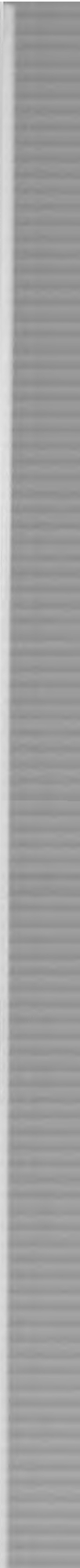 and shoves it along.  How  feeble and  how futile  are such prayers! "But seek ye first the kingdom of God and  his righteousness; and  all these  things  shall  be added  unto  you."Let  us carry  this  analogy  into  prayer.   Start  the prayer  by lifting our eyes to God and  stretching our mind to take in His glory.  Start the prayer  in Love, and Love will inspire in us Joy; then let us not  think of the resultant Power that  will manifest itself in response to our prayer,  nor of the glory and  majesty of the  follow-through; rather let  us know  that   these will follow-will  follow as  inevitably as  night  fol­ lows day  in that  vast  circle in which the earth  turns each  twenty-four hours;  let  us know  this  so  abso­ lutely   that   we shall  rest  assured   in  perfect   trust, knowing  that  he will be kept  in perfect  peace whose mind is stayed  on God.Every   prayer   thus   uttered  becomes  an  eternal prayer.  Though  we finish the prayer  in five minutes and  go away  and  leave  it,  so  to speak,  the  prayer goes on forever,  because  it  is a circle;  because 'it  is perpetual motion; because it came from God and goes to God;  because it  has no beginning  and  no ending. That prayer  is eternal. It will continue to work for mankind   until   the  end  of  the   ages.   The   person prayed   for  will  continue to  receive  its   benefit  as long as he· lives.It will abide  with  him  throughout all  eternity.( 8J 1The  Soul's Sincere  DesireHow can we apply  this prayer  to the things of the mind?What  is genius in writing, speaking, planning, organizing and creating? According to Stevenson, genius is an artist's true joy in his work.  What causes one to have joy in his work?  His love for that  work. What  is love  but  God  made  manifest  in man?   For the man who desires to do inspired,  artistic, creative work, whether  it be in writing, in business, in teach­ ing, in speaking, -no matter what  his vocation  or profession, -the process of preparation is the same. He should first look to God, from whence cometh  his help, then realize clearly that God expresses himself through  man in Love; that Love-· if it be unselfish-inevitably finds in its realization the most radiant Joy;  that  this Joy, founded oil Love, releases infinite Power;  and  that   this  Power,  released  through   Joy and  Love, inevitably redounds to  the  Glory of God.How  can  we  apply  this  prayer   to  things  of  thebody?What  is  the  source  of  the  power  of  the  athlete rAll trainers  agree that  it resides primarily  not  in the muscles but  in the condition.· What  is the secret  of good  condition?    A  good  heart.  And  what   is  the reality  of  which  the  heart is  a symbol?   Love.   So when praying  for strength in athletics or for health in those  who  are  sick,  the  process  is  the  same - one should  pray  again  in the  perfect  circle which carries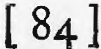 •In His Nameone's  thought from everlasting to everlasting, begin... ning and ending with God.  Here one can realize that the reality  back of the heart  is spiritual, the expres­ sion of God as Love; that  this Love is perfect, whole, pure, omnipotent; that  the reality behind  the  blood is spiritual-joy circulating throughout the con­ sciousness.    This  Joy   is  pure,  perfect,  life-giving; nothing  can  possibly  prevent the  perfect  circulation of  this  Joy,  for Love  is the  power which  circulates this Joy  throughout the  consciousness;  and  Love  is omni potent, for Love is God.And what  about  the "follow-through?" Take  nothought for the  winning  of  the  race,  the getting of perfect  health, the  making  of a  perfect  stroke.   Be not  anxious  for  your  (physical)   life, what  ye shall eat,  or what  ye shall  drink; nor yet  for your  body, what  ye shall put on.  Is not  the (spiritual) life more.  than  meat; and  the  (spiritual) body  more  than  rai...ment? 	Keep  the  mind  stayed on  God,  and  know simply  that  "Thine, 0 Lord,  is the  greatness, and the  power, and  the  glory,  and  the  victory  and  the,,nlaJesty.Those  who  have  experienced  in  their   hearts the reality  of the  Kingdom  of Heaven  within  know that it is compounded largely  of Love and  Joy.   Perhaps the  most  accurate definition  of heaven  is: Love  ex­ pressed through Joy.  Remember that definition then, when you end._ the Lord's  prayer  next  time, and  you[ ss]!beSou\'' s S\nceTe Desue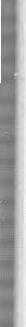 will find you  have  the  complete  circle of prayer  in one sentence:-For Thine is the Kingdom(That is, Love and Joy)And the Power and the GloryForeverAmenFinally, remember the "forever." Remember that this  prayer  is eternal.   It will stand  up  in  the  last day and plead for you.  It will walk beside you at the noonday.  It will be a light to guide your steps when the darkness comes. Fill the world then with such prayers,  living  and  eternal   prayers,  knowing  that no word of God will come back to you void, but that bread cast upon the waters shall be found again after many days.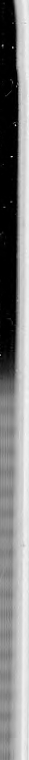 [ 8·6]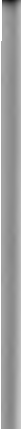 Praying on the MountainTHERE is a  beautiful  symbolism  among  primitive peoples, extant in the  times of the prophets of Israel and  extending clear  down  to  Jesus'  day,  that   the abode   of  the   Most   High   was  in   the   mountain. "Who shall ascend  into  the hill of the  Lord? or who shall stand  in his holy place?" uHe that  dwelleth in the secret  place of the Most  High  shall  abide  under the shadow  of the  Almighty."Moses,  we 	know,  went 	up  on 	Mount 	Sinai .  to commune  with  God,  and  we  read  that   Jesus  went frequently into  the mountain apart  to pray.  But  we do not  have  to go to Mount  Sinai, "neither in this mountain," according  to  Jesus; for  whoever  prays retires-symbolically-into God's holy Mountain. Have  we not  often  in our  prayer  said  in our  heart,_ "I will lift  up my  eyes unto  the  hills, from whence cometh  my help," and where is there any more beau­ tiful expression of trust  than  this: "0 send  out  thy light and thy  truth   ... let  them bring me unto  thy holy hill, and to thy  tabernacles."The Mountain is symbolical  of praying  with the uplifted  thought, that  is to say, with  the mind fixed on  God.   The  higher  the  thought-the higher  we[87]The  Soul's Sincere  Desireascend   into   the   mountain-the   further we   are removed  from the petty ills and troubles in this world and  the  closer  we are  to  God  and  Heaven.  As we start to  climb  the  mountain of  prayer   the  world­ thoughts still  cling close around us and  we find  that we  are  kept   pretty busy  protecting ourselves   from their claims. But as we rise higher, where the vision is broader and  the air is clearer,  the petty troubles and annoyances of  this  world   dwindle   in  the   distance until,  if we continue far  enough,  we reach  the  place where  protection against them  is no longer  needed. When  we finally  reach  the summit we discover  that all we have  to do is to keep our  thought on God  and His  goodness,  and  realize  that   heaven   with   all  its harmony is round  about us here and  now, and our troubles  vanish  before  us like  mists  before  the  sun. This  is getting "up  into  the  high  mountain."   And Isaiah  tells us how the  whole  world will "beat  their swords  into  plowshares, and  their  spears  into   prun­ inghooks; nation shall  not  lift  up sword  against na­ tion,  neither shall  they  learn  war  any  more," when the  praying in our  churches becomes of this  exalted nature, that is  to  say, when  "the  mountain of  the Lord's House  shall  be established in  the  top  of  the mountains,  and   shall   be  exalted   above   the   hills; and  all nations shall  flow unto  it."The   references  in 	the 	Bible  to 	the  "top of 	the mountain" are  allegorical   references   to  the  highest[ 88]Praying  on the Mountain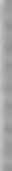 type of prayer  that  it is possible to conceive.  They describe  the condition  of prayer  that  Jesus attained. He  stood  at  the  very summit of prayer, and every­ thing  on earth  was made subject to him.  Jesus  had no need of the  denial  in life, because  to Him  there was nothing  to deny.   He stood  at  a vantage point where He could look straight through  the symbolism of facts  to the Truth beyond,  and  by means of His correlating, harmonizing synthesis of vision,  ex­ pressed   through   parables   and   miracles,   bring   all things  in to harmony.Since  the first  chapter in this  book I have  hardlyoi1ce used  the  terms  "denial" and  ((affirmation." Why?  Simply because you and I have been climbing a mountain: we have  been very  rapidly  outgrowing them,  leaving  them  behind.   When  they  have  reap­ peared  at times they have usually  appeared  in some­ what different guise and under other terms.  The imagination, for instance, has  taken  over  the  office of the affirmation and proved far more effective and adequate to the situation. Up to the present we have spoken  of nothing  which  can  stand   forth  and  take over  the office of denial.And what, after  all, is the function  of denial? 	Is itnot  our  weapon  of defense, our  shield  and  buckler, just 	as 	affirmation 	is 	the  sword 	of 	attack?	The knights  of chivalry  discovered  that  the  more .expert they  became in attack the less use they  had  for the[ 89]The  Soul's Sincere  Desire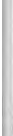 defense.  Is not  this also the philosophy  of our mod­ ern knights of the gridiron,  the arena, and the tennis courts, -in  football,  boxing,  polo, basket  ball, and tennis, -that		the 	best 		 defense 	is 	  an  irresistible attack?		And 	when 	 an 	attack	becomes  absolutely invincible, something which nothing can stand before, there automatically ceases to be any need for defense at all.  This explains why Jesus never used the denial excepting  in  two  very  serious  cases,  where  he  was raising 	people  from 		the  dead;   and  in 	both 	those cases he used it  to drive  away  the  thoughts of limi­ tation-not from his own consciousness, but from the consciousness  of  those  who  were  about   Him;  and in each  case the  denial  took  the  form of a creative parable: "The 	 maid 	 is 		not 	dead, 	but 	 sleepeth." This utterance was like the chivalric act of a knight of old,  who  knowing  himself  to  be impervious   to  the arrows  of 	the  enemies,  nevertheless   did 	  not  scorn to lean forward and 'i-te poseto ward  off the  attacking arrows  from the  bodies of weaker  brethren. In other  words, while Jesus  stood on  the summit  of the  peak,  He  did  not  forget  that there were in the great  throng many who were still lingering  near  the  foot of the  mountain.May we too hope to reach  the mountain top whereour  prayers  may  become a simple  and direct  reach­ ing  out  for  the  good,  instead   of  a   puttering and fretting over  things  that  are  bad?    Will our  attack[go]Praying  on the Mountainever  become so  irresistible   that   we  too  may  use the  sword  only,  and   throw  away  the  shield   and buckler?It depends upon  how utterly  we give ourselves in trust  to God, and how completely  we open our imagination  as a window for the light of God to shine through  us.   It depends  upon  how successfully this inner  light  can  reveal  to  us  that   the  earth  which appears  to  be flat is actually  round;  that  the  man who appears  to  be  bad  is actually  good;  that   the tapestry of God's infinite plan for us is not a patch­ work of hideous designs but  a magic web of marvel­ ous workmanship and infinite beauty.  For the imag­ ination,  when  illumined  by  the  light  of God, -as explained  in  a former chapter, -shows us unities, harmonies,  and  beauties  where  the  unimaginative mind  sees only separations, discords, and  ugliness. But with most of us poor humans, who give our imagination  only partly  and  not wholly to God, we find  that   after  it  has  converted  nearly  everything into. harmonies  and  unities  there  still  remain  scat­ tered bits of discord, of separation, of ugliness, which, like chips that  fall from the woodcarver's  table, can­ not   be  correlated   and   unified  into   the   universal scheme of things.    ·What  shall  we do  with  these  chips  that  fall  by the way?   Deny them?   If  you will be patient  with me    will show you a better  way.[ 91]The  Soul's Sincere DesireWhen  God  blessed  us with  the  imagination to see the  harmonies and  congruities and  logical  relation­ ships  in  this  world,  He  blessed  us at the  same  time with  the sense of humor, to see the  inharmonies, the incongruities, and   the  illogical  relationships in  life and  laugh  at  them.  Moreover, humor  enables  us to see  these   things   without malice  and  without fear; it  transforms them, rather, into  the  means  of giving us   diversion,  rest,    and   enjoyment, so   that  they actually enrich our store of human experience, become assets and not liabilities in the possession of our heart. A teacher can eradicate a pupil's fault  by laughing at it  more  quickly   than  by  any  punishment.  Doctors can  cure  people  of  trivial  complaints by  laughing them  away  better than  by  surgery or  drugs.So we may say that the laugh is the spirit which denies, just  as the imagination is the spirit which affirms.   Both  are  needed  for  a sane,  practical, and substantial spiritual life.  The  one is useful  to protect us against relativity, the  other  is needed  to carry us forward  into  infinity. One  represents the  Falstaff of our   nature, the   other  the   Ariel;   one   the   Sancho Panza, the other the  Don  Quixote.  But  the  further we climb up the mountain in our quest for the perfect prayer, the less and less we have  to depend upon  the Falstaff and  the more and  more we can depend  upon the Ariel to fulfill all our  needs.  As John the Baptist-he who came to make  the way straight by denying[ 92] 	.Praying  on the  Mountainthe  bad in man -said when he saw the Son of Man approaching, the one who was to affirm the good in man:"He must  increase,  but  I must  decrease."I made reference to two occasions where Jesus interposed His  denial  like a shield  to  protect those about  Him  who were weaker  than  Himself.  Let  me give an example of where He used His sense of humor to protect and save others who were near Hin1. The Pharisees  took great  pride in  their  ability  to under­ stand spiritual things.  And in spite of their manifest faults  it  is true  that   there  was a great  deal  of real piety  among  them.   However,  there was one colossal evil in their midst  that, for some reason or other, they could  not  as  a  class  easily  escape;  this  was  their bondage  to hypocrisy.   In  order  to help them  to see the  ridiculousness  of  this  bondage  Jesus  painted   a series of word pictures  that  for sparkling humor  and brilliant   sarcasm   have  no  equal   in  literature.  In one  of  these  pictures,  for  instance, he  described   a learned  and  sober  scholar  carefully  straining out  a gnat  from his soup and then  proceeding to swallow a camel with  its immense  hump,  long, hairy  legs, and long, scraggly  neck.  Merely  to visualize  this picture would  be enough  to  set  an  Oriental   audience  into roars of laughter. If these words had come from the mouth  of Sancho Panza  or Falstaff, students of liter­ ature would be saying to this day that  there had been nothing  funnier  in all literature. That Jesus'  heroic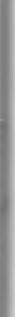 [ 93]The  Soul's Sincere  Desiretreatment of  this  serious  situation in  the  hearts of the  Pharisees brought forth  fruit  in later years,  con­ verting many   of  the  younger Pharisees . to  join  his followers,  is  evidenced  from   the  mention made   in the  Book of Acts of the very  influential place held in the Apostolic  Church by men who had formerly been Pharisees.By humor  and  laughter of course  I do not  refer  tothe  low, coarse  type  of  buffoonery.   I mean  the  ex­ alted, spiritual, joyous  type  of  laughter.  Laughter that is compounded of love  and  joy and gratitude is divine  laughter, whose  echoes  are  heard  in  heaven. It is such  laughter that sends  us tripping higher  and higher  up  the  mountain.  The  more  evil  that comes upon  us and  the more we find ourselves able  to laugh at it lovingly and joyously, the quicker we shall reach the stage  where no evil can  touch  us; for as the touch of Midas  converted everything in to gold, so can  the touch  of heaven-born laughter convert every  shadow and  hit  of  darkness in to  golden  hits  of sunshine to brighten and  gladden our  path.When   Hercules wrestled  with   Antreus   he  found that every  time he threw  him down  upon  the ground the  enemy  arose stronger than  before.  But  when  he discovered that Grea-the Earth -was the  mother of  the  giant, and  that every   time  her  son  fell  back upon her bosom he rose with renewed strength, then Hercules changed his  tactics.  Lifting An treus  high[ 94]Praying on  the Mountainin the  air, away  from  the source  of strength, he held hitn  there  till  he brought him  into  subjection.We, who are not children of Earth but  children  of God,  could  learn  much  from  the  lesson  of Antreus. We  too,  whenever   troubles cast   us  back  upon  the bosom  of  our  Father, rise  with   renewed  strength. But  just  as  Antreus  let  Hercules, who  was  smaller in stature than  he, lift  him  away  from  the source of his   power,   so   circumstances, infinitely small   and trivial, may  drag  us away  from God.  Troubles, mis­ fortunes, disappointments, and handicaps, if they  but throw   us  back  upon   God,  if  they   merely   give  us opportunity of bringing  into  play our God-directed imagination and  our  heaven-blessed sense of humor, may  become converted into  marvelous good fortune. For  trouble, if it  merely  turns us to God  and  hence renews  our  strength, ceases  to  be evil, and  becomes good;  it becomes  the  best  thing  that could  possibly come to us, next  to God Himself. For our growth  in power and  happiness depends upon  the number of seconds  out  of  each  twenty-four hours  that   we are resting  in God.Had   Hercules   continued	to  throw   Antreus 	backU\)On Mother Earth often  enough, the  giant  would have risen at last so strong that neither Hercules nor any  other creature could  throw  him down.   Thence... forth   the . giant would  no longer  have  required   any weapons   of  defense,   for  he  would  have   possessed[ 95]The  Soul's Sincere  Desirewithin   himself  all  the  strength  of  his  mother;  he would have  become invulnerable, invincible,  irresis­ tible,  for  he  and   the   Earth-strength  would   have become one.  And so it is with  us.  After  trouble  has thrown  us  back  upon  God  a  number  of  times,  our strength	will   become   so   great    that    thenceforth trouble  no longer can toss us anywhere,  for we shall abide  in our  Father, and  His strength will abide  in us.  This  use of trouble  Jesus  had  in mind  when He said:  "Blessed are  they   that   mourn....  Blessed are  they  which  are  persecuted.... Blessed  are  ye when men shall  revile you  . . . and say  all  manner of evil against  you falsely for my sake.   Rejoice,  and be exceeding glad:for great is your reward in heaven." And  what  is this  reward  in heaven  if  it  is  not  this at-one-ness, this unity  with  the  Father?  As Antreus might have achieved dominion over all the physical creation  had  he  ever  attained sufficient  unity  with his  Earth  Mother, so  may   we  hope   to  ac ieve dominion  over our  little world of time and  space,  if we can only attain sufficient  unity  with our  Father.And now, because we are near the summit of the mountain, let  us pause and  take  one look back over the  path  we have  trod,  filled as  it is with  cast-off weapons of defense and  attack, outgrown  garments, axioms that  no longer serve  us, rules that  no longer rule, commandments that  no longer command. For, like  Dante when  he  passed  from  the  leadership of[ 96]Praying  on the MountainVergil  to  the  leadership of  Beatrice, we  too  have come out  from the reign of law and  have  con1e under the  reign  of  grace.    And  as  we  pause  and  consider what  has  happened within   us, this  great   realization comes to us: Axioms, laws, commandments are not the Truth  until they have been incorporated into a life and have life.  The  one  condition of Truth, according to Jesus,  is that it  be alive.  Any  axiom,  law, or  com­ mandment which is not  used  is dead.   This  is as cer­ tain  as that seven  times one is seven.  Jesus declared, "Blessed are  they   that hear  the  word  of  God  and keep it."    This   is  one  implication  in  all  of  Jesus' teachings which  is not  sufficiently understood.  It accounts, among other things, for His frequent refer­ ence to His own life, His own  personality, as though He  considered it  greater than  His  teaching. It was greater! He did not say, "Follow my teachings," He said,  "Follow me."   He  did  not  say, "My  teachings are  the way," but "I arn the  way." He did  not say, "My  teachings are  alive," but  "I am the  life."   He did not say,"My teachings are the truth," but"1am the  truth."Perhaps one  reason  for  our  common   mistake  inthinking that Truth is something that can  be con­ fined  in  books  is due  to our  dictionary-makers  who treat Truth as  a  noun-something static-whenit really  has the  positive, dynamic quality of a verb.This   is  peculiarly  true  of  Truth as  Jesus   used  it.[ 97]The  Soul's Sincere DesireFor  Jesus  never dealt  with  people, facts, or formulre from the outside,  but always  from the  inside-that is to say, from the point of view of the Spirit. This accounts for  the  fact  that   whenever  He  discussed Truth He  spoke  not  as  the  scribes,  who clothed  it with vestments of laws, dogmas, and outward things, but  "as one  having  authority,"  because  He  spoke with  that  freedom  with  which  only  those  who live and move and have their  being on the unconditioned basis  of  Spirit   can  speak.   In   other   words,  when Jesus   used  the  word  "Truth" He  always   meant the Spirit  of Truth.  And  the  Spirit,  as we all know, cannot  be brought  into captivity to any form, any formula,  any  concept.  When  a  man  thinks   he  can confine   the   mighty   rhythms  of  God   within   the narrow  confines  of  law  and  logic,  and . believes  he can   measure   the   very   frontiers  of   Infinity    with fragile and  feeble theories, hypotheses, and  formulre, he is deluding  himself even as Thor  deluded  himself when he believed he could drain  the cup whose con­ tents  were linked  up with  all the seven seas.The  Spirit  of  Truth, like  the  Spirit  of  Love,  or the  Spirit  of Joy,  is a condition  of Consciousness  or a state of Being. It is the Spirit  which brings us into at-one-ness with  All-Truth. It is a  state of  perfect discernment, perfect  understanding, because of per­ fect  unity   with  the  Father. Truth, then,  as  Jesus used it, is not a concept.  Truth  is the power to conceive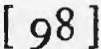 Praying on the Mountaina·nd to express concepts. It is an eternally active  prin­ ciple, 	ever 	operative,	ever 	available, ever 	eman­ cipating  man. It is not dead,  but  lives-the Living Christ  in  man.  "I am  the  truth," said  Jesus.  "Ye shall  know  the  truth and  the  truth shall  make  you free."  For  Truth, as Jesus  used  it,  is not  statistics; it  is  not  statements,-even 	 the  aphorisms  of  the wise,- it  is not  laws. For  statistics will grow old, statements will cease to be applicable, laws will fail; but 	the 	power 	to  conceive  and  express  Truth will never die. This  power is eternal; it comes from God and  it  goes to God;  it  is the  one  thing  which  con­ tinually lifts  man  God-ward. It  is  the  Holy  Ghost working in man.This,  then,  is  what  awaits  us  at  the  top  of  the mountain-this  unity   with   the   Spirit   of  Truth. To attain this, everything else is but  a means  to an end,  and  when it  has served  its  purpose  we rnay, if we wish, cast it aside as we would an outgrown gar­ ment.   That is why I say: when you have outgrown Denial and Affirmation, you may throw them away without any regret.  You may even abandon Humor as  a  necessary  means  of growth  in  spiritual life, if you   find   yourself   able   to   bring   everything  in to harmony, unity, and  beauty without it.   And  how can we tell whether  to-morrow   or  the  next  day  we shall not find something  even greater than  the Imagi­ nation  for opening  doors  to the  love  of  God-for[ 99]The  Soul's Sincere  Desire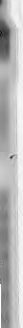 finding our absolute  and  unconditioned oneness with the Father?For  this  reason  man	will continually reach  newconcepts,  use them, and  pass on to find others.  One concept  of  Truth after  another   will come  and  go. But  the power to conceive and express concepts,  the power to realize and live Truth, will remain eternally in  the  heart  of man.   This  is the  power  that   links man  to God, that  brings him into  harmony with  the Divine.  This power is what Jesus referred to when He said')  "The kingdom of God is within  you.."  A.nd () while ntevery  teaching  of Jesus, while we may not be able tocomprehend 	all  the  Truth of  every 	statement He made, we are all able to comprehend that  He had the power to conceive and express Truth, eternally, uni­ versally, instantly -that, in short, He was the Truth. And only  in so far  as we also conceive  and  express Truth shall  we understand His  promise: "Ye  shall know the truth, and  the  truth shall  make you free." This, then, awaits us at the top of the mountain­ this  freedom		that  comes  fro1n knowing  the  Truth. Then  we shall know what  the Scripture meant  when it said of man,"As he thinketh in his heart, so is he." All that  we shall  need  to do  will be to look  at  the thing,  the need, the problem, the trouble, with  Faith,Love, Joy, and Gratitude-in other  words, with ourhearts  and minds stayed on God-until we can see[ 100]Praying on the Mountainthrough   the  thing  or  fact  to  the  Truth or  Reality which abides in it or is behind it. Once get this inner realization   clear  enough  and  the  thing  or  fact  will fade  into   its  native  nothingness and   the   Reality within  will take  its  place.  The  inharmonies will fall into  harmonies, the  ugliness  will  turn  in to  beauty, and the dissociated parts  will reassemble in marvelous unities.Nor will this require  effort on our  part  other  than merely to be conscious of the Living Presence  of God in us. Just  as the rain needs only to become conscious of  the  sun's   rays  shining  in  it for  the  rainbow   to become  manifest  in  the  heavens,  so  we shall  need only to become conscious of God shining in our hearts for  the   fulfillment   of  prayer · to  become  manifest upon  earth. Just  as the  action  of the sky  upon  the earth  can  bring marvelous  harmony, symmetry, and beauty  into  being, so  the  action  of God  upon  man can also bring into being marvelous harmony and symmetry and  beauty. Moreover, the result  in both cases follows naturally, automatically, and inevitably. No effort, no striving in either case is required, merelya letting go and letting the light Jltine in and through,and  the rainbow of fulfillment will appear  in the sky.The  rainbow is one of the first great  symbols  men.. tioned in the Old Testament, the symbol of answered prayer. It appeared to  Noah,  but  he  would  never[ 101]The  Soul's Sincere  Desirehave seen it with  his physical  eyes in the sky  unless he had first seen or "thought it in his heart." For it was merely  the  reflection  or  refraction of what  had already  taken  place in  his  own  heart.  Had  he not first  prayed  a perfect  prayer  in  his heart, he would never have seen the perfect  manifestation in the sky.I referred  in the  preceding  chapter to  the  perfect prayer-the prayer  that has  no  beginning  and  no ending,  because  it begins  with  God  and  ends  with God;  because  it is a circle.  The  rainbow  is an out­ ward symbol  of such  perfect  inner  communion. The rainbow  as seen  by man,  limited  and  circumscribed as he is by the bounds of earth, is only  a half circle; but  the rainbow as seen by God is always  the perfect and complete  circle.  The  rainbow as a spiritual sym­ bol is never seen save from the point of view of Heav­ en.   Noah  with  his mortal  eyes  could  see  only  half of  the  promise  of God;  the  rest  he  must  needs see with spiritual eyes.  The  ordinary man sees only  the p enomenonthe  promise  of God  because  he saw  the  completed circle.  But again I reiterate: he would not have seen God. draw a perfect  circle in the sky  had  he not first seen God draw a perfect  circle in his own heart.  For again we must  remember  that  as a man  thinketh­ and  prayeth-in his heart, so is he.[ 102]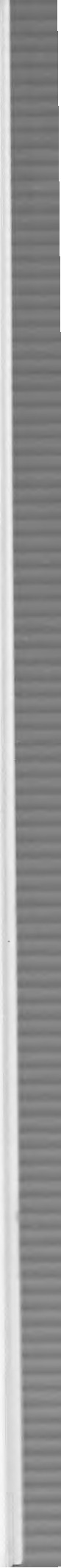 Helps  to PrayerHow, then, can we pray the perfect prayer in our own hearts?  How  can  we become conscious of  the  rain­ bow within, in order  that  we rnay be a witness to the rainbow without?  By attaining to a consciousness of absolute  Love, absolute  Joy, absolute Gratitude, and above all of absolute  Oneness with the Father.  Once attain this  consciousness  and  everything we think, say, or do comes from the Father. Once attain this condition  of mind  and Facts  turn  into  Realities, the sick  become whole, the  lost  become found,  and  sin­ ners become redeemed.   And how can we attain that consciousness  of  Faith, Joy,  Love,  and  Gratitude? By thinking of God, or our highest conception of God; of  Heaven, or  our  highest   conception   of  Heaven. Some  anthrough  a beautiful  sunset  in to the  Kingdom; somecan look through  the face of a friend straight into the face of the  Father. Some can sit  down  and  convert the situation into a parable; others  can turn  it into a psalm.   Every  church  has its  form, its  ritual, its individual method  of appeal,  to bring  the  mind  and heart  of its devotees into a condition  of consciousness conducive  to finding God.[ 103]The  Soul's Sincere  DesireOur chief problem  is how to keep the mind stayed on God and  keep the eye· single, that  is to say,  filled with  the  illumination of  Love  and  Faith and  Joy, and keep out the darkness of anger and fear and selfishness.   To  steady the  mind  and  hearts  of  the people and to keep their eyes filled with light, the psalmists of old composed prayer-psalms.  Because n1any  have  sought   such  comfort   in  these  modern days, and often sought in vain, I have added to this chapter a few simple prayer-psalms, which I hope may steady some mind and keep some eye filled with light.A Psalm of FaithOuR Father, Thou  art  infinite,  eternal, omnipotent, and omniscient.Whether I take  the  wings of the  morning,  behold, Thouart  there.Though  I make my bed in Sheol, behold, Thou  art   there. Though  I go to the furthermost parts of the sea, Thou  artbefore me.-   Thy  Love is as infinite as the sky is infinite, and Thy Spirit as pure as the morning  dew.Thy Power reaches as far as the east  is from  the  west, andThy  Wisdom is greater  than  all hidden  treasures.Thy  Peace  is closer  than  the  atmosphere that   wraps  us round, and Thy Joy is brighter  than  the sun at noonday. Thou  art  continuously shedding  down  upon  us Thy  \Yis­dom, Thy  Joy,  and Thy  infinite  Love.Make  us as pure  as the morning, and as powerful to serveThee  as the winds that  blow.[ 104]Helps  to PrayerWe would be branches of Thy  living Vine,Fountains of Thy  living  Water, Windows for seeing Thy  Truth, Channels  for bringing Thy  love to men.\Ve of ourselves  are  nothing, but  with  Thee  we are  all things.Open  wide for us the doors and  windows of our sou).Direct  our steps  and guide our  ways,For we are Thine-wholly, utterly Thine, Closer to Thee  than  breathing,Nearer  than  hands and feet.We would be filled- filled with Thee, 0 Father, That we may give-give-give to the uttermost, That Thy  glory may be made manifest  in man!.   A Psalm of LoveThou  and Thy  Love are infinite; Thy  Love therefore  fills all space,There  is no space where Thy  Love is notOtherwise  it would not be infinite.It is filling the very space which we are occupying, Here and  Now.That  Love is in us and we are in that  Love. We could not escape it if we would,And we would not if we could.It abides in us and we in it.Therefore when we let  go doubt, and  irritation, and  self, And resign ourselves completely to the great  All-Power That resides within and about  us,We are Love, even as God is Love.The  Soul's Sinc.ere DesireGod then speaks  through us,Thinks through  us, acts  through  us; For when we speak,  we speak Love, When we think, we think  Love, When we create, we create  Love;For God always does his work by means of Love made manifest  in man.A Psalm of JoyWe know, 0 Father, that  perfect  Love expresses itself in perfect  Joy.This Joy radiates throughout the vistas of consciousnessAs sunlight  plays up and down the vistas of mountains. No power can  possibly  prevent  the  perfect  circulation  ofthis Joy,For it is propelled  by Love, And Love is omnipotent; For Love is God.This Joy  is pure, perfect, complete, and life-giving,And  it  is  continuously revealing  itself  in  infinite  Power and infinite Glory,Expressing  the eternal  Majesty.This Joy is absolutely pure, untouched by anything unlikeThee,Therefore  this Joy  is perfect,  whole, and  complete, Bringing  wholeness, healing,  and  perfection.	·Nothing is sick but  this Joy  can make whole, Nothing is impure  but  this Joy can make pure, Nothing is hid but this Joy  can bring to light, Nothing is imperfect  hut  this Joy can make perfect.Helps to PrayerFor this Joy  is omnipotent Power, Made  manifest  in man,Irresistible, infinite, eternal,Circulating with unfailing  regularity and easeThroughout the vistas of consciousness.Nothing   can  possibly  prevent   the  perfect  circulation   of this Joy,For it is propelled  by Love, and  Love is omnipotent; forLove is God.A Psalm of InspirationWe know that Love is perfect  understanding,For Love is the light  which makes  all things clear, For Love is the giving up of self to the Larger Self,So  that   the  Larger  Self  pours  through us as  through a channel,And  this  activity of Love  is  perfect  Wisdom, is perfectUnderstanding,Bringing  perfect  Inspiration, perfect  Peace, perfect  Joy. When the Larger Self speaks, all knowledge, past, present,and  to come,Speaks  through  us without  check  and  without  limit, For that  which is in part  is passed away,And that  which is perfect  has come.For  man, standing rooted  in eternal  Love, relaxed  to its eternal harmonies,Makes of himself a conchThrough which the  music of the spheres  finds voice and utterance,And man, divested  of self and  expressing Thee, Stands witness to Thine  imperishable Glory.The  Soul's Sincere  DesireA Psalm of WholenessBread cast  upon the  watersShall  be found after  many days; As we measure 	·So is it meted  unto  us. He who gives allReceives all in return; He who gives wholenessReceives wholeness in return; And he who gives himself whollyShall himself be made whole.Our  Father, help us to give ourselves-not as the  world giveth, but wholly unto  Thee.Without   qualification  or  exception  or  condition  or  com- promise we give ourselves  unto  Thee.Complete,  finished, and  whole is the giving;Absolute  and utter is the surrender.Thy  rod and Thy  staff  alone shall support  us; Thy  yoke and Thy  burden  alone shall we carry. Take  us-not in part, but complete  and whole,For  in Thee  alone shall  we find all Completeness  and  all\Vholeness,And man, the child of Thy Love and the heir of Thy  Glory, Reflects and  expresses this  Wholeness and  Completeness.This  complete  outpouring of self gives  us perfect Peace, infinite  Peace.Nothing can prevent  our finding this infinite Peace,For it abides all about  us, in us, and through  us; Before ever the world began it was there,And through  all eternity it shall  be there;The perfect Peace that  comes from perfect surrender to Thee.[ 1081Helps  to PrayerFor Thou  art  the Lord of Peace,Our abiding  place in all generations, Our Rock and our  Fortress.\Vhom shall  we fear?0 God, giver of every  good and  perfect  gift, Who giveth perfect  Peace,There  is no place where Thy  Peace is not, for it is infinite, And we, when we put ourselves completely  at rest in Thee, Eternally abide  in  this  Peace,  the  Peace  of  Mind  thatpasseth  all understanding.A Psalm of HarnzonyWe lift up our eyes unto  the hillsFrom  whence cometh our  help.Though  the  reflection  in the  water  tnay quiver  and  ruffieAnd conceal  Thy  great  beauty  at  the  beck of the  winds and  tides,We know that  Thy  Truth shall  never quiver  or shake.Though  discord  and  misunderstanding may appear  in the world below,We know that  if we lift our eyes unto  the hills\Ve shall  see the  Reality is clear  and  beautiful  and  eter­nally  harmonious.\Ve know  that   the  more  the  reflection  vibrates in  wind and  tide,The more stable and  calm stand the everlasting hills.The  more  the  opposite sides of  the  mountain appear  in the reflection to be pulling all things  asunder,The  more  permanently above  they  are  seen  holding  themountain in place;And the further the  tip  of the  reflection sinks down  intothe depths,r 109 JThe  Soul's Sincere  DesireThe  higher  the  glorious  dome  pushes  its  peak  into  the heights above.//Givesside up and  not upside down.May we see the mountain -not the reflection in the pooLMay  we see behind every argument the Truth that  drawsit into  Love;Behind  every  angry  thought, the  Love  that   vibrates it into eternal  Harmony.We pray,  0 God, that  we may look up, lift our eyes, and see Thee  as Thou  art,And  see  Man  as  Thy   child,  made  in  Thy   perfect  andeternal  image and likeness, as he really is, Eternally reflecting Thy  Harmony, Filled with Thy  Holy Spirit,And abiding  eternally in Thy  Love..A Psalm  of .AbundanceThe  infinite ideas of God continually come to man:Ideas  of  Beauty, Service,  Leisure,   Power, 	Abundance, Harmony, and Happiness.Man receives these ideas in perfect symmetryand sequence, And rejoices to pass them on to give joy to his fellow men, Receiving beautiful, perfect, and infinite ideas in exchange, According to the perfect  rhythm of God's infinite Love.God has always  placed man in the  right  placeFor the  receiving and  passing on of these  perfect  ideas, For man is led and governed  by God;Who governs the stars  in their courses;With  perfect  rhythm, and  with  perfect  regularity, and with perfect ease.(  I IO)Helps to PrayerThere  never was a need that  did  not  have its own supply residing  within  it,Nor  was there  ever a question  that  did  not  have its ownanswer concealed within it,Nor  ever a yearning  for Hope  or Love but carried  its own fulfillment.Who would  put  a seed in  the  ground  and  then  plant  astalk  in the ground  above  the seed?For the stalk grows out of the seed -from within it, never from without;So the  answer  grows out  of the  question, the  fulfillmentout  of the need, and  the Love out of the yearning.So ask, with Love, and it shall be answered; Seek, with Love, and it shall  be found; Knock, with Love, and it shall  be opened; For as air, soil, and  water  are to the seed,So is Love to the question, need, and  yearning.For without  Love all prayer  is as sounding  brass or a tinkling  cymhalThat profiteth nothing. But  Love never faileth. Love casteth out  all fear,Love is perfect understanding.Love is its own realization, Its  own completion,Its  own fulfillment.A Psalm of GuidanceWe know, 0 Father, that man is not responsible for making plans,For Thou  art  the only Designer.We know that  no one ever  makes plans;[ II  )The  Soul's Sincere  DesireFor plans grow as flowers and  trees grow,Are  thi.ngs   of  life  with  roots,  ramifications,   and  inter- weavtngs,As  beautiful  as  tapestries, as  permanent  as  the  eternal stars.l\1ay our eye be always single, our  vision always  clear as light,That  the radiance of Thy  infinite Love may light our pathforever;That we may see Thy  plan as it eternally  is,In all its beauty, in all its harmony, in all its grandeur, And see ourselves as we always are-Thy  children, made in Thy  image and likeness,The  perfect expression of Thy  perfect direction,Each  ins.tant conscious  of  Thy   perfect  ideas  in  perfect succession.As ·houSo wilt Thou  guide our steps  in perfect  harmony, without clash or discord of any kind,If we but keep our trust  in Thee.\Ve know Thou  wilt keep him in perfect peace whose mind.	is stayed  on Thee,Because he trusteth in Thee.\Ve know that  if we but acknowledge Thee in all our waysThou  wilt direct  our paths.For Thou  art  the God of Love,Giver of every good and  perfect gift, And there is none beside Thee.Thou  art omnipotent, omniscjent, omnipresent,In all, through  all, and over all,The only God.( I 12]Helps  to Prayer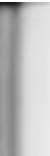 A Psalm of GratitudeOur  Father, we worked for Thee  till we thought we should become  weak in Thy  service,But Thou  hast  renewed  our strength; we have mounted up with  wings as· eagles.\Ve gave unto Thee  our  all,But  Thou  hast  filled our  barns with  grain.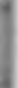 \Ve gave ourselves utterly to Thee, without stint and  with­out  measure,Only  to find ourselves returning to meet ourselves, clad  in garments of glory.\Ve made  ourselves completely captive to Thy will, And  behold,  Thou  hast  set  us eternally free;\Ve let Thee  have  complete dominion over  us;And  behold, Thou  hast  given  us dominion over  every  living  creature.How can we ever thank Thee, how can we ever repay Thee, Thou  Lord  of our  lives?For even the  thanks we send forth  to Thee  upon  the wings of the  n1orningReturn bearing  gifts  in the evening.All we can  do is to continue to give -give-give tp  the uttermost.All that we have  is Thine; all that we are is Thine.1 ake1''he more we are used the more beautiful, the more eternal we become.Thou   hast  set  a  Well  within  our  hearts  that springs   up unto eternal Life.Thou   hast  set  a Light   within   our   hearts that  radiates eternal Love.[ I IJ]The  Soul's Sincere DesireAnd the light of Love shining through  the fountain  of Life reveals the rainbow of Joy,Joy that  is eternal, unending, complete,The  perfect promise of Thy  perfect  fulfillment.Accept our thanksgiving, our praise, our gratitude without  stint  and  without  measure,0 Father,For Thine  is the  Kingdom  and  the  Power  and  the Glory forever and ever.dmen